Beste lezer,De zomertijd is dé tijd om lekker veel te lezen. Daarom hier heel wat nieuwe boeken.  Je vindt vast titels die bij je passen. Kijk zeker ook eens naar de bekroonde boeken van de Leesjury. Verder hebben we het ook over boeken in andere talen.   We wensen je alvast een hele fijne vakantie. Geniet ervan!Bekroonde boeken van de Leesjury 2021-2022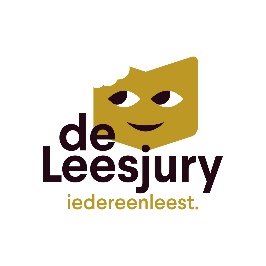 De Leesjury is een leesclub voor kinderen en jongeren waarin je een aantal boeken leest en er met je leeftijdsgenoten over kan praten. Daarna kies je je favoriet. Dit jaar brachten maar liefst 11.690 juryleden hun stem uit. Deze  boeken werden gekozen als ‘beste boek’.Wil je volgend leesjaar deelnemen aan de Leesjury en op je favoriete boek stemmen?Alles wat je moet weten, vind je op de website van de Leesjury. Luisterpunt zorgt voor de Daisy-boeken, de boeken in groteletterdruk en op vraag ook in braille. En dit voor de groepen 2 tot en met 7.Wil je deelnemen? Geef ons dan door in welke groep en in welke vorm je de boeken graag wil lezen.Boeken in andere talenHeb je zin om ook boeken in andere talen te lezen? Of moet je voor school een boek in het Frans of Engels lezen?
Als lezer van Luisterpunt krijg je gratis toegang tot de catalogus van het Accessible Books Consortium (ABC). In deze uitgebreide catalogus vind je in totaal meer dan 150.000 boeken in talen zoals Frans, Engels of Spaans. Een groot deel van de boeken zijn Daisy-luisterboeken, maar je vindt er ook digitale brailleboeken, muziek in braille en meer. Het aanbod boeken en talen wordt ook steeds uitgebreid.Alle info over inschrijven, inloggen, boeken opzoeken…vind je op www.luisterpuntbibliotheek.be/abc.Nieuwe boekenDaisy-boekenVan 3-5 jaarIngrid Vandekerckhove.De geluksplukkers.Prentenboeken.Koning Troebedoer wil dat iedereen gelukkig is, ook zijn dochter Willemijn. Maar wat is geluk eigenlijk? Dan overlijdt de koning en wordt Willemijn koningin. Ze schrijft brieven aan haar vader en ontdekt dat ze gelukkig wordt van haar vriendin Gwendolien.Speelduur: 0:18. Boeknummer: 30164.Marjolijn Hovius.Cato en de scheet.Prentenboeken.Als Cato in bad zit, borrelen er ineens allemaal bellen uit haar billen omhoog. Dat zijn natuurlijk scheetjes van de uiensoep! Cato vraagt zich af hoe het komt dat de bubbels in het water omhoog gaan en bedenkt een slim experiment.Speelduur: 0:15. Boeknummer: 318468.Erik Van Os.Ik weet wat ik worden wil.Gedichten.Versjes over allerlei beroepen: kapper, timmerman, acrobaat, profvoetballer, bakker, dokter, caissière, uitvinder etc.Speelduur: 0:27. Boeknummer: 318511.Mark Janssen.Dromer.Prentenboeken.Uitgave ter gelegenheid van de Kinderboekenweek 2021.Aron piekert. In de klas hebben ze gepraat over wat iedereen worden wil. Maar Aron weet het nog helemaal niet! Volgens papa zijn er Denkers en Doeners. Maar Aron kijkt het liefst naar de takken en de wolken en luistert naar de geluiden. Wat ben je dan?Speelduur: 0:26. Boeknummer: 318548.Brigitta Bijloos.Tot straks!Prentenboeken.Nena gaat na de vakantie voor het eerst naar school. Dat betekent dat ze papa en mama en haar broer Abel moet missen. Nena begrijpt dat het net is als bij verstoppertje spelen: dat je elkaar even niet kunt zien, maar elkaar altijd weer terugziet.Speelduur: 0:10. Boeknummer: 318603.René Noorderveen.Het grote dierenfeest.Voorleesverhalen.Fien en Teun geven een groot verrassingsfeest voor alle dieren op de boerderij. Maar ze moeten ook op Stip passen, het huisdier van de molenaar.Speelduur: 1:09. Boeknummer: 318616.*Van 6-8 jaarJan Paul Schutten.Hoe word je grappig als je niet leuk bent?.Humor.Professor Herbert Droog is totaal niet grappig. Maar hij vindt lachen heel belangrijk. Dus gaat hij op onderzoek uit. Hij wil weten hoe je grappig wordt.Speelduur: 0:20. Boeknummer: 29500.Geronimo Stilton.De schat van het spook.Avonturenverhalen.In de tuin van Flo zijn allemaal gaten. Is iemand op zoek naar de schat van een piraat? Floris en Duifje zoeken het uit.Speelduur: 0:49. Boeknummer: 29545.Geronimo Stilton.Heidi.Avonturenverhalen.Heidi woont met haar opa in de bergen in Zwitserland. Ze wordt naar een rijke familie in Frankfurt gestuurd, als gezelschap voor hun dochter. Maar Heidi krijgt heimwee. Speelduur: 2:21. Boeknummer: 29898.Geronimo Stilton.Retourtje Olympus.Avonturenverhalen.Cupido, de god van de liefde, heeft de nieuwe tijdmachine van professor Wanrok gebruikt en nu wordt iedereen zomaar verliefd. Geronimo Stilton en zijn vrienden moeten hem terugbrengen naar de Olympus. Dat is gi-ga-gevaarlijk!Speelduur: 3:46. Boeknummer: 29953.Ingrid Vandekerckhove.Holderdebolder naar Bolderhof.Avonturenverhalen.Lotte (ik-figuur) en haar buurjongen Felix moeten in de paasvakantie naar een taalkamp om Frans te leren. Felix bedenkt een spannend plan om een paar dagen te ontsnappen.Speelduur: 3:12. Boeknummer: 29726.Karla Stoefs.Pinguïnpost.De vader van Tuur (9) is bioloog. Sinds Tuurs moeder is overleden, woont hij samen met zijn vader in een appartement in de dierentuin. Tuur mist zijn mama erg, maar hij maakt nieuwe vrienden. Dan blijkt dat de dierentuin dreigt te verdwijnen. Kan Tuur ervoor zorgen dat er meer geld wordt verdiend?Speelduur: 1:40. Boeknummer: 29899.An Swartenbroekx.Duupje. [1].Humor.Pieter-Jan Dubois (10, ik-persoon) wordt door iedereen Duupje genoemd. Op school heeft hij nooit goede punten en hij haalt vaak grapjes uit.Speelduur: 2:31. Boeknummer: 29900.Alex Milway.Knetterende kookwedstrijd!.Dierenverhalen.Om gasten te trekken organiseert Hotel Flamingo een kookwedstrijd. Met zijn allen gaan ze hard aan de slag. Gaat het ze lukken om de gasten, waaronder Alfonso Snelsnavel, een fijne tijd te bezorgen?Speelduur: 2:03. Boeknummer: 30014.Emy Geyskens.De plastic dreiging.Voorleesverhalen.Naast het spannende voorleesverhaal vind je ook een handleiding over hoe je je eigen moestuin kan aanleggen.Speelduur: 2:08:10. Boeknummer: 30041.Marc De Bel.De ridders van de Konijnenberg.Avonturenverhalen.Konijn Kit Kapoen en haar vriendje Wiete wonen op de Konijnenberg. Ze halen graag ondeugende streken uit. Dat is soms gevaarlijk, want Slodder Vos ligt op de loer.Speelduur: 1:30. Boeknummer: 30124.Nico De Braeckeleer.Astro Storm.Sciencefiction.Wannes is samen met zijn vrienden in hun ruimteschip Uf op weg naar planeet Princeps. Onderweg komen ze in een planetenstorm terecht en verdwijnt een ruimteschip voor hun ogen. De Astrokidz gaan op onderzoek uit.Speelduur: 2:04. Boeknummer: 30125.Colas Gutman.Stinkhond kampioen!Dierenverhalen.De lelijke, stinkende, niet zo slimme maar lieve Stinkhond en zijn vriend Plattekat organiseren de Jolympische spelen. Iedereen kan er een medaille winnen. Het jongetje Jojo hoopt dat hij zijn mama zal terugvinden als hij een medaille heeft.Speelduur: 0:54. Boeknummer: 30126.Marc De Bel.Het snotneusvirus.Avonturenverhalen.De zussen van konijn Wiete zijn erg ziek. Kit en Wiete gaan op pad naar Ursus Das om een medicijn te halen. Het is een gevaarlijke reis naar de andere kant van de Konijnenberg.Speelduur: 1:38. Boeknummer: 30152.David Vlietstra.Leren lezen met Kip en Muis.Samenleesboeken.Kip zit alleen in een hok. Ze heeft niks te doen. Dan komt Muis. Kip is weer blij. Maar ze wil haar hok uit. Weet Muis hoe dat kan?Speelduur: 0:46. Boeknummer: 30166.Anne-Marie Hooyberghs.Drako dragonder.Fantasieverhalen.De broertjes Lukas en Simon worden wakker van een draak onder hun bed. Drako Dragonder heeft hun hulp nodig om terug in Drakenland te komen. Zouden ze onderweg kunnen ontsnappen aan de verschrikkelijke Snoerts?Speelduur: 1:57. Boeknummer: 30211.Dirk Nielandt.Terug naar Dievenschool.Avonturenverhalen.Deel 3 in de reeks Dievenschool. Rolf gaat terug naar de Dievenschool, als geheim agent. Er is een nieuwe baas met een masker. Hij komt Rolf erg bekend voor.Speelduur: 0:53. Boeknummer: 30215.Sébastien Perez.Kattenstreken.Gedichten.Vijftien verhalen op rijm over o.a. de poezen Maxwell, Hippoliet en Kirlee en één hondje.Speelduur: 0:30. Boeknummer: 30218.Dirk Nielandt.Slim, stoer & sterk.Samenleesboeken.De juf heeft gezegd dat iedereen een bijzonder talent heeft. Roel gaat op zoek naar zijn talent. Kan hij vliegen? Of is hij supersterk? Verhaal in de vorm van een toneelstuk.Speelduur: 1:21. Boeknummer: 30262.Nicolle Christiaanse.Evi praat met paarden.Paardenverhalen.Deel 1 in de reeks Evi. De buren van Evi (10) zijn verhuisd. Ze mist vooral hun twee pony's die ze altijd verzorgde. Op een dag staat er een grote verhuiswagen voor het buurhuis geparkeerd en even later een paardentrailer. Zou Evi voor de pony's van de nieuwe buren mogen zorgen?Speelduur: 2:18. Boeknummer: 30383.Emy Geyskens.Afspraak in Wonderland : wegwijzer voor kinderen van wie de ouders uit elkaar gaan.Ingelezen door de auteur. Als ouders uit elkaar gaan, heeft dat ook gevolgen voor kinderen. Een verhaal over Oscar die zijn weg zoekt in de nieuwe situatie (voor jonge kinderen) wordt gevolgd door veel informatie via vragen van kinderen. Met aanvullende informatie voor ouders.Speelduur: 3:01. Boeknummer: 30872.Emy Geyskens.Het antipestplan.In de klas van Alena wordt regelmatig gepest. Samen met haar vrienden vormt ze een team tegen pesten. Ze bedenken een plan om de pestkoppen de stuipen op het lijf te jagen.Speelduur: 1:46. Boeknummer: 30891.Paul Biegel.Groot Biegel sprookjesboek.Voorleesverhalen.Dertig sprookjesachtige verhalen over een zwaan die naar de sterren vliegt, een geheimzinnig wolkenschip, een hobbelpaard dat 's nachts tot leven komt, en nog veel meer avonturen.Speelduur: 5:42. Boeknummer: 318421.Olav Mol.De klapper.Sportverhalen.Sam (ik-persoon) krijgt op een trainingskamp in Italië les van Gio, wereldkampioen karten. Teambaas Floavio Radiatore is zo onder de indruk dat hij Sam uitnodigt voor twee races! Terug in Nederland bezoekt Sam de Grand Prix, maar hij moet ook echt meer tijd aan zijn huiswerk besteden.Speelduur: 3:02. Boeknummer: 318449.Gerard Van Gemert.Kenji en de akita.Avonturenverhalen.Kenji wil net als zijn vader een samoerai worden, een Japanse krijger. Als zijn vader Japan gaat verdedigen tegen de Mongolen, gaat hun hond Yuki achter zijn baas aan. Kenji volgt Yuki, maar intussen is er een tyfoon op komst. Met stripachtige kleurentekeningen.Speelduur: 1:25. Boeknummer: 318516.Mirjam Oldenhave.Boutje van de rommelberg.Avonturenverhalen.Boutje gaat met zijn vader Ed naast de rommelberg wonen, waar ze nieuwe dingen maken van afgedankte spullen. Dan denkt de politie dat Ed een gouden beeld heeft gestolen. Hij moet naar de gevangenis. Met zijn nieuwe vriendin Sisi bedenkt Boutje een plan om Ed te bevrijden.Speelduur: 3:29. Boeknummer: 318554.Aby Hartog.Miro & Tesla kiezen een beroep.Voorleesverhalen.Miro en Tesla, broer en zus, bedenken wat ze later willen worden. Misschien wel uitvinder of bakker. En wat denk je van nestenbouwer of voorproever? 26 korte verhalen over beroepen met illustraties in zwart-wit en rood.Speelduur: 1:27. Boeknummer: 318557.Vivian Den Hollander.Het geheim van de boswachter.Detectives.Spekkie en Sproet gaan een weekend naar een camping in het bos. Sproet wil graag met de boswachter op pad, maar die gedraagt zich vreemd. Als de bank in het dorp beroofd wordt, gaan de twee speurders op zoek naar aanwijzingen.Speelduur: 1:32. Boeknummer: 318572.Heike Wiechmann.Gek op pony's! : 7 leuke verhalen.Paardenverhalen.Anna en Aron zijn een tweeling. Ze zorgen samen voor een pony. Puk redt twee paarden. Hun weiland staat onder water. Zeven verhalen over paarden en pony's.Speelduur: 0:31. Boeknummer: 318618.Sandra J. Paul.Hamley is jarig.Deel 1 in de reeks Hamley, het avontuurlijke zwarte katje. Het jonge katje Hamley woont in een gezellig huis met haar moeder en zusjes, bij lieve mensen en twee honden. Omdat ze zwart is, net als haar moeder, kan ze de mensen verstaan. Als het mensenkind Viola jarig is en taart krijgt, wil Hamley dat ook!Speelduur: 1:40. Boeknummer: 318627.Marte Jongbloed.De bouwbaas.Humor.Deel 3 in de reeks Wies & oma Wisse. De straat is opgebroken. Wies en de tweeling Zane en Jazz zoeken er een schat. Ze vinden een heel oud doosje. Wies moet naar huis, maar de tweeling zoekt door. Maar 's avonds is de tweeling ineens verdwenen.Speelduur: 1:37. Boeknummer: 318648.Janneke Schotveld.De eekhoorn legt een ei en andere fabels.Dierenverhalen.Kunnen kraaien zingen? Mag je liegen om je liefje voor je te winnen? Vijftien dierenverhalen, deels gebaseerd op bekende fabels, worden op eigentijdse wijze en met veel grapjes verteld. Ze gaan over o.a. echte vrienden, anders zijn, vrijheid en roddels.Speelduur: 1:27. Boeknummer: 318649.Janneke Schotveld.Sint zit vast!Sinterklaas.De dappere ridster heeft haar schoen gezet en kan niet slapen. Ze rijdt op haar fiets door de stad en hoort iemand om hulp roepen. Sinterklaas zit vast in de schoorsteen!Speelduur: 0:34. Boeknummer: 318667.Ryan Wheatcroft.Een bordje gezond.Veel etenswaren zijn gezond én lekker. Lees van alles over gezonde voeding en hoe je lichaam je eten verteert.Speelduur: 0:33. Boeknummer: 318661.Hanneke De Zoete.De zoete zusjes vieren kerst.Kerstmis.De Zoete Zusjes Saar (9) en Janna (6) zijn druk bezig met de voorbereidingen voor het kerstfeest. Ze kiezen een mooie kerstboom uit, luisteren naar een kerstverhaal, maken een hele grote sneeuwpop en gaan met hun slee de heuvel af.Speelduur: 1:54. Boeknummer: 318663.*Van 9-11 jaarDominique Biebau.Boerman.Jonathan (12, ik-persoon) woont alleen met zijn vader in een armoedige wijk. Op school wordt hij gepest. Als Jonathan bij zijn oma moet logeren, ontdekt hij dat hij een bijzondere kracht heeft.Speelduur: 3:41. Boeknummer: 29432.Jonas Boets.De verschrikkelijke oudjescruise.HumorIdes (13) gaat met zijn opa mee op een cruise. Hij hoopt dat hij als beloning de auto van opa zal krijgen. Maar aan boord zijn alleen maar oude mensen die zeuren. Ides wil zo snel mogelijk van boord maar dan wordt de kapitein ziek en moet Ides het schip zien te besturen.Speelduur: 3:33. Boeknummer: 29537.James Ponti.Wereldspionnen.Avonturenverhalen.Deel 1 in de reeks Wereldspionnen. Sarah (12) is een begaafd hacker. Samen met vier andere jongeren mag ze voor de Britse geheime dienst gaan spioneren! Ze leren van alles over sluipen, inbreken en explosieven. Hun opdracht is om de wereld te redden van duistere schurken. Zijn ze er klaar voor?Speelduur: 7:29. Boeknummer: 29622.Erin Hunter.De belofte.Dierenverhalen.Deel 6 in de reeks Bravelands. Nog steeds wordt Bravelands getiranniseerd door de hart- en zielverslindende leeuw Titaan en zijn horde goudwolven. Zelfs Fier lukt het niet hem te stoppen. De enige manier om Titaan te verslaan lijkt samenwerking tussen de kuddes. Zal het baviaan Doorn lukken om de kuddes te overtuigen?Speelduur: 7:35. Boeknummer: 29639.Tine Bergen.De spookspeurders en de moestuinvandalen.Detectives.Deel 1 in de reeks De spookspeurders. In de kleerkast van Lode woont een huisspook. Dat is leuk, maar ook lastig. Als de schoolmoestuin vernield wordt, vraagt Lode hulp aan het spook.Speelduur: 4:24. Boeknummer: 29723.Rhiannon Williams.Ottilie en de monstermacht.Fantasy.Deel 2 in de reeks Ottilie. Ottilie (12) heeft zich aangesloten bij de drochtenjagers, als eerste meisje. Dan blijkt dat de drochten zelfs de veilige omgeving van Fort Fiori zijn binnengedrongen. Ottilie is vastbesloten te ontdekken hoe dat kan. Wat is de rol van de Fluiter, en wie is dat geheimzinnige wezen dat haar achtervolgt?Speelduur: 10:52. Boeknummer: 29768.Rhiannon Williams.Ottilie en de welkende wereld.Fantasy.Deel 3 in de reeks Ottilie. Ottilie (12) ontdekt via de wraakzuchtige heks Fluiter wie haar ouders waren en wat Fluiters plannen zijn. Ze ontdekt ook hoe de kwaadaardige Vario Sol koning is geworden en welke rol kapitein Lier en zijn Jagers daarbij hebben gespeeld. Kan Ottilie haar vrienden en zichzelf in veiligheid brengen?Speelduur: 9:05. Boeknummer: 29769.Sophie Anderson.Het huis op kippenpoten.Mythen, sagen en legenden.Marinka (12, ik-persoon) woont samen met haar oma, Baba Jaga, in een huis dat telkens aan de wandel gaat. Haar oma begeleidt de zielen van dode mensen door de Poort. Als Marinka weg wil lopen om haar eigen pad te vinden, heeft haar huis een heel ander idee.Speelduur: 7:15. Boeknummer: 29837.Marja Baseler.Het hersenhotel.In het Hersenhotel kun je de werking van de hersenen van heel dichtbij bekijken. De familie Stein viert er het vijftigjarige huwelijksfeest van opa en oma.Speelduur: 1:14. Boeknummer: 29884.Benjamin Read.Schreeuw om middernacht.Fantasy.Deel 2 in de reeks Middernacht. Exact om middernacht kan Emily (11) het Middernacht Uur betreden. In deze magische wereld vol vreemde schepsels heeft de tijd stil gestaan. Dan blijkt een Gat in het Middernacht Uur te zitten waardoor magie wegsijpelt. Kan Emily voorkomen dat Middernacht Uur wordt vernietigd?Speelduur: 8:52. Boeknummer: 29895.Hetty Van Aar.Eline en Melle.Chicklit.Op het Italiaanse eiland Elba komen Eline en Melle elkaar voortdurend tegen. Maar wie is die stoere jongen die Melle bij Eline ziet staan? Maakt Melle nog wel kans of is Eline al bezet?Speelduur: 4:17. Boeknummer: 29901.Nico De Braeckeleer.Film date.Chicklit.Hanne nodigt haar vriendinnen en hun vriendjes uit voor de première van de film waarin ze de hoofdrol speelt. Maar wat moet je doen als je geen vriendje hebt of niet kunt kiezen tussen twee jongens?Speelduur: 2:48. Boeknummer: 29988.Nico De Braeckeleer.De ponyparty.Chicklit.Amélie zit sinds kort op ponyles en wil haar verjaardagsfeestje op de manege houden. Maar Hanne is bang voor paarden en Fleur wil bij haar vriendje Mats zijn.Speelduur: 2:44. Boeknummer: 30209.Nico De Braeckeleer.Een hart voor dieren.Chicklit.Hanne, Fleur en Amélie zijn Girl Friends Forever. Als ze een gewond konijn vinden, brengen ze het naar een dierenopvangcentrum en helpen ze daar het beestje verzorgen.Speelduur: 2:51. Boeknummer: 30259.Nico De Braeckeleer.Dansvriendinnen.Chicklit.De drie hartsvriendinnen Fleur, Hanne en Amélie doen mee aan een danswedstrijd. Het is best lastig om jaloerse gevoelens buiten de vriendschap te houden. En dan blijkt dat Mats, op wie Hanne verliefd is, juist gek is op Fleur.Speelduur: 2:46. Boeknummer: 30328.Bianca Nederlof.Het raadsel rond het rode huis.Avonturenverhalen.Bren verwacht de zoveelste saaie vakantie, maar dan staat ineens oom Waldo op de stoep, de avontuurlijke broer van Brens saaie vader. Bren en Waldo reizen samen naar Roemenië om vampier Vladimir uit te schakelen.Speelduur: 6:07. Boeknummer: 29995.James Patterson.Ik wil hier weg!Humor.Deel 2 in de reeks Rotschool. De moeder van Rafe is haar baan kwijt. Daarom gaan ze bij Rafes oma in de stad wonen en moet Rafe naar een andere school. Zal hij ook dit tweede schooljaar weten te overleven?Speelduur: 3:16. Boeknummer: 29996.James Patterson.Liegebeest.Humor.Deel 3 in de reeks Rotschool. Georgia (ik-figuur) gaat voor het eerst naar de middelbare school. Maar dat is geen pretje met broer Rafe die twee klassen hoger zit. Hij verspreid namelijk allemaal leugens over haar.Speelduur: 4:28. Boeknummer: 30217.Ella Risbridger.De geheime detectives.Detectives.Isobel (11) is wees geworden en reist met een postschip vanuit India naar haar oom in Engeland. Op een nacht ziet ze hoe een reiziger een andere reiziger overboord gooit. Samen met Sam en Letitia onderzoekt ze de moord.Speelduur: 8:21. Boeknummer: 29997.Stefan Boonen.Billie en zijn genen : over jou & DNA.Heb je blauwe of bruine ogen? Kan je snel rennen? Het komt allemaal door je genen! Door hen houd je van sport houdt of niet, en ook hoe je eruitziet en of je van chocolade houdt. Lees van alles over deze kleine deeltjes, die o.a. in je spuug, haren en zweet zitten.Speelduur: 1:25. Boeknummer: 30005.Daan Remmerts De Vries.Avonturen van Odysseus.Mythen, sagen en legenden.Als Odysseus na de Trojaanse oorlog naar huis reist, krijgt hij te maken met een mensetende reus, enorme watermassa's en dodelijk gezang. In achttien korte verhalen wordt de Odyssee van Homerus naverteld.Speelduur: 1:25. Boeknummer: 30030.Audrey Alwett.De leerling-toveraar.Fantasy.Deel 1 in de reek De magische wereld van Charlie. Charlie (14) ontdekt dat zijn oma een briljante tovenares was, voordat zij vijf jaar geleden spoorloos verdween. Nu is ze terug, maar al haar herinneringen zijn haar afgenomen. Charlie wordt leerling-tovenaar. Met hulp van klasgenootje Sapodila en meester Lin wil hij zijn oma helpen haar geheugen terug te vinden.Speelduur: 9:55. Boeknummer: 30035.Amina Laffet.De legende van Musoro.Fantasy.Als Safi’s tweelingzusje verdwijnt in de buurt van Lake Musoro, waar volgens de legende een moorddadig monster woont, denkt iedereen dat het monster haar heeft gegrepen. Maar Safi weet zeker dat Lima nog ergens is. Met haar vriend Romatu gaat ze op zoek.Speelduur: 3:56. Boeknummer: 30047.David Walliams.De ergste ouders van de wereld.Humor.Tien grappige verhalen over onmogelijke ouders, voor wie kinderen zich vreselijk schamen, zoals een vader met stinkvoeten en een moeder die altijd de snelste wil zijn.Speelduur: 5:20. Boeknummer: 30270.Jozua Douglas.Bureau S.P.E.U.R.N.E.U.S en de boekenmaffia.Detectives.Deel 1 in de reeks Bureau S.P.E.U.R.N.E.U.S. Meneer de Bruin wil dat zijn zoon Lev (11) een beroemde superdetective wordt. Als een moord in de bibliotheek wordt gepleegd en bibliothecaris Sjaak Schreef wordt verdacht, wil hij dat Lev zijn onschuld bewijst. Maar dan wordt meneer de Bruin zelf gearresteerd!Speelduur: 5:37. Boeknummer: 30290.Nathalie Clefas.Niet spieken op pagina 39.Humor.Wout en Nia zitten op een vreselijke school. Meester Bulder brult de hele dag. Als hij zijn stem kwijtraakt, komt er een bijzondere vervanger; meester Wits. Vanaf dat moment gebeuren er vreemde dingen op school.Speelduur: 2:58. Boeknummer: 30326.Marc De Bel.(S)Toverij met frieten.Avonturenverhalen.Deel 1 in de reeks (S)toverij met frieten. Mona (ik-persoon) gaat een weekendje logeren bij opa en oma. Ze helpt hen graag in de frituur. Maar het bestaan van de frituur wordt bedreigd. Een rijke zakenman wil de frituur slopen en er dure appartementen bouwen.Speelduur: 3:09. Boeknummer: 30386.Josh Lacey.Emma redt de wereld.Deel 1 in de reeks Emma. Emma (10, ik-persoon) wil zich inzetten voor een beter milieu. Ze besluit geen plastic meer te gebruiken en wil zorgen dat anderen dat ook niet meer doen. Maar dat valt niet mee. Gelukkig helpt haar vriend Harry bij haar acties, waarmee ze al snel het nieuws haalt.Speelduur: 2:49. Boeknummer: 30394.Brenda Froyen.Een jaar met Wifi.Kortverhalen.Ingelezen door de auteur. Zen (8, ik-persoon) en zijn broers Jip en Lom kunnen geen dag meer zonder Wifi. Want Wifi is hun hond, die ze als puppy hebben gekregen. Ze beleven veel avonturen met hem.Speelduur: 1:52. Boeknummer: 30407.Kelly Theunis.Mijn zus is mijn schat.Dagboeken.Ingelezen door de auteur. Mira, het zusje van Marcel (10, ik-persoon) is overleden. Ze had leukemie. In haar dagboek schrĳft Marcel een jaar lang wat hĳ meemaakt en wat zĳn gevoelens zijn.Speelduur: 0:48. Boeknummer: 30409.Kathleen Vereecken.Het grote heksenboek : alles wat je wil weten over witte en zwarte magie, over heksen van overal en altijd.Eerder verschenen onder de titel Kunnen heksen heksen?.Ingelezen door de auteur. Konden heksen toveren en op bezemstelen vliegen? En hoe probeerde men vroeger heksen te ontmaskeren? Lees allerlei weetjes over sprookjesheksen en echte heksen. Lees ook of je er zelf een kunt worden.Speelduur: 2:24. Boeknummer: 30411.Robin Aerts.De schurkenclub.Avonturenverhalen.Minnie (9) en haar fantasievriendje Kapitein Otto (ik-persoon) wonen in een grijs en saai dorp. Fantasie is er verboden. Samen gaan ze op zoek naar het duistere verleden van het dorp.Speelduur: 2:27. Boeknummer: 30448.Frederick Deloddere.Etters en letters.Als de ouders van Zaan (10) omkomen, moet hij bij zijn afschuwelijke tante en oom wonen. Zij behandelen hem slecht, ze slaan hem en als hij op school een fout maakt met schrijven wordt hij ook daar bestraft. Zaan durft helemaal niets meer. Maar dan komen zijn schrijffouten tot leven!Speelduur: 4:12. Boeknummer: 30461.Karin Vrielink.Lockdown!.Avonturenverhalen.Raul woont in Ecuador, een land dat zwaar getroffen is door de coronacrisis. Hij gaat een medicijn ophalen voor zijn opa, maar net dan wordt er een strenge lockdown ingevoerd.Speelduur: 0:53. Boeknummer: 30540.Pauline Clément-Husband.Natuur en magie in het Instituut Lemn.Fantasieverhalen.Lili houdt dolveel van de serre bij haar school. Als die op een dag wordt afgebroken, is ze ten einde raad. Door haar liefde voor planten en haar rare toverspreuken heeft ze niet veel vrienden. Maar dan vindt ze een verborgen huis in het bos...Speelduur: 0:46. Boeknummer: 30541.Nick De Clippel.De villa en de nachtmerrie.Historische verhalen.Anna en Ruben worden thuis weggehaald door Duitse soldaten. Ze brengen hen naar het weeshuis van mevrouw Rosi. Even later wordt Anna 16, de leeftijd waarop ze naar een kamp gedeporteerd kan worden...Speelduur: 0:51. Boeknummer: 30589.Philip Maes.Buffalo Bill & de kleine zeemeermin.Sprookjes.Ingelezen door de auteur. Zeemeermin Steffi, bijnaam Stix, redt cowboy Buffalo Bill, bijnaam Bizon Kid, van de verdrinkingsdood. Ze is meteen verliefd. Maar hoe kan ze paard rijden zonder benen?Speelduur: 0:49. Boeknummer: 30757.Philip Maes.Ali Baba & de zeven dwergen.Sprookjes.Ingelezen door de auteur. Houthakker Ali Baba ontdekt in het bos een berg diamanten, goud en juwelen. Hij wil de schat terugbrengen naar de zeven dwergen, maar dat laten de veertig rovers niet zomaar gebeuren.Speelduur: 0:53. Boeknummer: 30758.Vera Van Renterghem.Opmerkelijke gebeurtenissen.Ingelezen door de auteur. Deel 4 in de reeks Oscar Cook. Oscar (13, ik-persoon) en Stiene komen terecht in het dorp Salem, New England, in het jaar 1692. Kan Stiene ontdekken wat er met haar moeder is gebeurd en de vloek opheffen?Speelduur: 7:20. Boeknummer: 30873.Simon Mockler.Doris de Dappere en de ballon des doods.Avonturenverhalen.Deel 3 in de reeks Doris de Dappere. De stoere, piepjonge koningin Doris (10) is op weg naar haar ouders. Ze moet hen zien te waarschuwen voor de gevaarlijke Generaal Boertaldoor en voor haar tante Esmeralda de Verschrikkelijke. Onderweg wordt Doris opgehouden door piraten, een spruitjeseiland en de Wabbers. Zal ze ooit veilig bij haar ouders aankomen?Speelduur: 3:36. Boeknummer: 318334.Oskar Kroon.Wachten op de wind.Bekroond met de Augustprijs, 2019. Wieke (ik-persoon) brengt de zomer door bij haar pa op een eiland, waar ze klust aan haar boot. Het is fijn weg te zijn van huis, waar ze het niet makkelijk heeft. Maar dan krijgt ze bezorgde telefoontjes van haar moeder. En is ze nou verliefd, of niet?Speelduur: 4:43. Boeknummer: 318374.S.E. Durrant.Het verloren meisje.Iris logeert bij haar oma Mimi. Het is heel gezellig, maar Mimi is wat vergeetachtig. En wie is toch Coral? Het meisje op de foto boven de haard lijkt wel heel veel op Iris! Samen met haar buurjongen gaat Iris op onderzoek uit.Speelduur: 5:29. Boeknummer: 318388.Kelly Van Kempen.Het feest van de wolfmaan.Avonturenverhalen.De moeder van Elfie (10, ik-persoon) geeft een bijzonder feest ter ere van de volle maan. Elfie vindt het vreselijk dat er allerlei zweverige types naartoe komen. En ook dat de grootste pestkop van Elfies klas daarover verslag wil doen op haar YouTube-kanaal. Maar de grootste zorg is dat er wordt ingebroken!Speelduur: 4:54. Boeknummer: 318389.Anna Ruhe.De stad van de verloren tijd.Avonturenverhalen.Geurendeskundige Lucie (14, ik-persoon) neemt het met haar vrienden op tegen Edgar, die wraak neemt op het genootschap van de Eeuwigen. Ze volgen hem naar Venetië. Daar geeft Edgar een mysterieus bal waarop hij een gevaarlijk spel met de tijd lijkt te spelen.Speelduur: 7:30. Boeknummer: 318443.Tui T. Sutherland.De verwarrende kraak.Fantasy.Deel 3 in de reeks De verwarrende kraak. Evi Koch en haar vrienden proberen te ontdekken wie de Menagerie saboteert. Maar dan ontsnapt de basilisk en gaan de zeemeerminnen in staking.Speelduur: 8:38. Boeknummer: 318444.Manon Berns.Banksy ontmaskerd.Detectives.Storm (11) houdt van graffiti. Als zijn moeder voor haar werk een muurschildering van Banksy mag restaureren, gaat Storm met Jimi, Juul en Lara op zoek naar de beroemde straatkunstenaar. Maar niemand weet wie Banksy is. Bovendien blijkt dat zij niet de enigen zijn die de kunstenaar willen vinden.Speelduur: 4:30. Boeknummer: 318478.Steve Tasane.Kind I.Kind I weet zeker dat hij op 3 juli 10 jaar is geworden. Maar niemand anders weet het want hij heeft geen papieren en hij is zonder familie in het vluchtelingenkamp terechtgekomen. Samen met zijn vrienden L en E bedenkt hij spelletjes en probeert hij eten te vinden.Speelduur: 2:50. Boeknummer: 318480.Erin Hunter.Het eerste gevecht.Dierenverhalen.Deel 3 in de reeks Warrior Cats. Het ontstaan van de clans. Door de strijd tussen de broers Grijze Vleugel en Heldere Hemel zijn de woudkatten verdeeld geraakt. Er ontstaan twee kampen, en het lijkt erop dat elke kat moet kiezen, of het nu bergkatten, zwerfkatten of woudkatten zijn.Speelduur: 10:26. Boeknummer: 318482.Erin Hunter.Miststers voorteken.Dierenverhalen.Deel 2 in de reeks Warrior Cats. Mini-avontuur. Als Luipaardster haar negende leven verliest, wordt Mistvoet de nieuwe leider van de RivierClan. Haar leiderschap wordt zwaar op de proef gesteld. Kan ze trouw blijven aan waar ze in gelooft?Speelduur: 2:52:00. Boeknummer: 318619.Tim Collins.Hoe ik per ongeluk ridder werd.Humor.Roderik wil dolgraag ridder worden, maar voorlopig laat heer Lionel hem poep ruimen en afwassen. Dat verandert als Roderik wordt uitgekozen om als ridder de gestolen vingers van Sint-Stefanus terug te halen.Speelduur: 2:27. Boeknummer: 318490.Tom Thys.De gruweltoren. 2.Griezelverhalen.Kaat is verdrietig omdat haar favoriete schrijver Klijf Blaffer dood is. Samen met Gideon bezoekt ze s nachts zijn graf. Maar is Klijf wel echt dood?Speelduur: 5:51. Boeknummer: 318491.Barbara Scholten.Oma luchtbuks.Avonturenverhalen.De ouders van Lina (bijna 10) hebben het zo druk, dat ze een week naar haar onbekende oma gaat. Het lijkt een saaie week te worden. Maar dan wordt haar moeder ontvoerd. En haar oma heeft wel heel bijzondere hobby's, zoals het schieten met een luchtbuks!Speelduur: 3:22. Boeknummer: 318495.J.K. Rowling.De Ickabog.Fantasy.In het land waar koning Fred de Flinkerd heerst, leeft volgens een legende een Ickabog. Maar bestaat de Ickabog wel, en zo ja, is hij wel zo monsterlijk als iedereen denkt.Speelduur: 7:19. Boeknummer: 318499.Tosca Menten.De chocoladetandarts en 237 andere waanzinnige beroepen.Humor.Grappige verhalen over 238 vreemde, vieze en spannende beroepen zoals graskapper, papegaaienlogopedist, sprookjesdokter of kinderverschrikker. Met interviews, krantenberichten, advertenties en tips voor de beroepen.Speelduur: 4:41. Boeknummer: 318520.Nicki Thornton.Café De laatste druppel.Fantasieverhalen.Sep is bang dat hij nooit zal slagen voor de Magische Proeve. Intussen gebeuren er vreemde dingen. De Aspiranten in Egriaheim worden een voor een getroffen door een kwade vloek. Is het een uit de hand gelopen grap of zijn duistere krachten aan het werk?Speelduur: 8:00. Boeknummer: 318523.Jette Schröder.Daisy in love.Chicklit.In de zomervakantie voordat Daisy (ca. 13, ik-persoon) naar de tweede klas gaat, krijgt ze een nieuwe buurjongen, Floris. Hun eerste ontmoeting verloopt dramatisch. Komt dat nog goed? Gelukkig heeft Daisy veel steun aan haar BFF Kim, die haar overhaalt mee te doen aan de talentenjacht op school.Speelduur: 5:02. Boeknummer: 318529.John August.Het schimmenrijk.Fantasy.De zomer is voorbij en Arlo Finch (12) is terug in Pine Mountain. Zijn vader zit vast in China en samen met zijn vrienden maakt hij plannen om hem via de Lange Wouden te bevrijden. Maar al snel wordt Arlo achtervolgd door niet alleen de FBI, maar ook door gevaarlijke oude vijanden.Speelduur: 8:34. Boeknummer: 318540.Anna James.Matilda en de verhalenbewaarders.Fantasieverhalen.Matilda (11) gaat met Oskar op zoek naar de mysterieuze Archivarissen. Ze hoopt dat die kunnen helpen om weer te kunnen boekdwalen, wat nu door de kwaadaardige Melville en Decima Underwood onmogelijk wordt gemaakt. Matilda en Oskar komen weer in allerlei nieuwe werelden binnen boeken terecht.Speelduur: 8:41. Boeknummer: 318543.Simone De Jong.Op zoek naar het groene goud.Avonturenverhalen.Deel 2 in de reeks Het geheim van meneer Hartjes. Mara is lid van een geheime club die eenzame en zieke mensen helpt. Samen met professor Harrie bedenkt ze voor hen speciale geuren. Dan blijken er niet genoeg planten in de stad te zijn om hun geuren te maken. Mara gaat met professor Harrie op reis.Speelduur: 7:15. Boeknummer: 318545.Bette Westera.Tiril en de toverdrank.Fantasieverhalen.Tiril ontdekt rond haar tiende verjaardag dat ze van gedaante kan veranderen, net als haar lievelingsgod Loki. Om koning Harald Haardos te beschermen, gaat Tiril samen met haar vriend Thialfi op zoek naar een toverdrank. Het wordt een spannende reis door de onherbergzame wereld van de Joekels.Speelduur: 2:02. Boeknummer: 318547.Yvonne Jagtenberg.Wandert : de laatste jongen die naar zijn ouders luisterde.Wandert wil maar één ding en dat is net als zijn vader artiest worden.Speelduur: 3:05. Boeknummer: 318558.Tiny Fisscher.Oliver Twist.Historische verhalen.Londen, ca. 1830. Weesjongen Oliver kan op zijn tiende eindelijk weg uit het armenhuis. Hij gaat werken bij een begrafenisondernemer, maar daar is het leven zo zwaar dat hij vlucht. Hij leeft op straat, tot de de oude Fagin hem opneemt in zijn huis. Maar Fagin blijkt aan het hoofd te staan van een dievenbende. Kan Oliver aan hem ontsnappen?Speelduur: 6:36. Boeknummer: 318560.Sophia Drenth.De Nepvampier.Griezelverhalen.Vampier Vladimir von Rotenbeck wordt ineens ziek van het drinken van bloed. Hij eet nu vooral tomaten, maar daardoor dreigt hij weer mens te worden. Vladimir voelt zich de schande van de familie en gaat op zoek naar een geneesmiddel. Dan ontdekt hij dat groot gevaar dreigt voor Knekelstein.Speelduur: 4:36. Boeknummer: 318574.Cees Van den Berg.Paloma.Paloma (11, ik-persoon) is superslim. Dat heeft ze van haar moeder, een beroemde wiskundige die onlangs is overleden. Haar vader heeft daar nog veel verdriet van, en drinkt veel alcohol. Ze hebben niet veel geld meer. Paloma bedenkt een plan om in een klap steenrijk te worden.Speelduur: 3:49. Boeknummer: 318590.Pieter Koolwijk.Luna.Luna (ik-persoon) hoort stemmen en zit daarom in een tehuis, in Huize Hoopvol. In het weekend gaat ze vaak logeren bij Ties, die ook stemmen hoort. Dan neemt Luna's moeder haar mee naar een verlaten vakantiepark. Kan Luna daar zichzelf zijn?Speelduur: 5:49. Boeknummer: 318591.Katherine Alice Applegate.Ten strijde.Fantasy.Deel 2 in de reeks De eindeling. Byx (ik-persoon) gaat met haar vrienden Tobbel, Khara, Renzo en Gokker op zoek naar de verborgen darienekolonie. Daar hoopt Byx te ontdekken dat ze niet de laatste van haar soort is. Tijdens hun gevaarlijke tocht stuiten ze op een oorlogscomplot dat vele levens zal kosten.Speelduur: 10:23. Boeknummer: 318600.Emma Carroll.Wolkenjagers.Avonturenverhalen.Frankrijk, 1783. Ekster (ik-persoon) woont op straat. Als ze de rijke Pierre en zijn familie ontmoet, mag ze daar als hulp in huis werken. Pierres vader en oom werken aan de allereerste luchtballonvaart, maar er is concurrentie. Dan vraagt een dame of Ekster een doos van de familie wil stelen. Gebaseerd op een waargebeurd verhaal.Speelduur: 6:34. Boeknummer: 318604.Jacques Vriens.Jakob en de zeven gevaren.Avonturenverhalen.Nederland, 1958. Jakob (10) is vaak angstig, maar doet erg zijn best om flinker te worden. Zijn stoere vrienden Claartje en Bennie helpen hem daarbij. Als zijn ouders gaan scheiden en er nog meer ingrijpende dingen gebeuren, moet Jakob ineens heel dapper zijn.Speelduur: 4:07. Boeknummer: 318606.Victoria Forester.Het meisje dat kon vliegen.Fantasy.Piper ontdekt dat ze kan vliegen, en ze vindt het heerlijk! Haar ouders willen dat ze ermee stopt. Gelukkig mag Piper naar een school voor kinderen met bijzondere gaven. Maar is het daar wel pluis?Speelduur: 6:57. Boeknummer: 318608.Henriët Koornberg-Spronk.De geheime operatie.Detectives.Marit, Fabio, Carlijn en Esmée zitten bij elkaar in groep acht. Ze appen heel wat af in hun appgroep FRNZ4EVER, onder andere over hun sportieve talenten en wat ze later willen worden. Maar intussen moeten ze ook het mysterie van die vreemde nieuwe buurvrouwen onderzoeken!Speelduur: 2:46. Boeknummer: 318610.Annelise Gray.De race van de keizer.Historische verhalen.Paarden zijn alles voor Dido (12, ik-persoon). Ze droomt ervan om te racen in het Circus Maximus, de beroemdste arena van het oude Rome. Maar dat is verboden voor meisjes. Als haar vader wordt vermoord, slaat ze op de vlucht. Ze zint op wraak, maar wie kan Dido vertrouwen?Speelduur: 7:58. Boeknummer: 318615.Harmen Van Straaten.Thomas Tucker, ontdekkingsreiziger van beroep : een spannend avontuur.Avonturenverhalen.Het is juli 1969 en iedereen wacht vol spanning op de maanlanding van de Apollo 11. Voor Tak (ik-persoon) gebeurt er nog iets spannends. Hij krijgt een nieuwe klasgenoot: Thomas Tucker. Thomas is stoer en voor niemand bang. En hij wil vrienden worden met Tak.Speelduur: 1:37. Boeknummer: 318624.Hanneke De Zoete.Het grote kook- en bakboek van de zoete zusjes.De zoete zusjes houden van koken en bakken. Ze leggen stap voor stap uit hoe je 32 recepten maakt: van hapjes en drankjes, en van ontbijt tot de toetjes.Speelduur: 2:00. Boeknummer: 318628.Karin Ebbekink.Roxy's nieuwe plek.Het gaat niet goed thuis met Roxy (13). Daarom moet ze van de kinderrechter weg bij haar moeder. Ze gaat in een leefgroep wonen. Roxy is boos en verdrietig, maar ze krijgt ook veel hulp. Makkelijk te lezen verhaal over en voor kinderen met een licht verstandelijke beperking.Speelduur: 2:53. Boeknummer: 318634.Tracey West.De schuilplaats van de duistere meester.Avonturenverhalen.Voordat de meesters Wu en Garmadon zo wijs en sterk waren als nu, beleefden ze als jonge ninjas in opleiding veel spannende avonturen. Zo gingen ze in opdracht van hun vader op zoek naar een geheimzinnig juweel. Verhaal over Lego Ninjago.Speelduur: 1:42. Boeknummer: 318650.Sarah Devos.Mijn vader is een saucisse.De Franse auteur Agnès de Lestrade schreef het originele werk neer in een novelle. Jean-Claude van Rijckeghem vormde het verhaal om tot het filmscript. Auteur Sarah Devos bewerkte het script tot dit boek.Speelduur: 4:02. Boeknummer: 318654.Rindert Kromhout.Wie achter deze deur verdwaalt : met Tonke Dragt in de rol van Lavinia Morgenster.Fantasieverhalen.De verlegen Laurenzo gaat met klasgenote Teja op bezoek bij de beroemde schrijfster Lavinia. Bij haar thuis ontdekt hij een deur die altijd op slot zit. Wat zit daarachter en wie is de geheimzinnige ambassadeur? Ze gaan op onderzoek uit.Speelduur: 2:39. Boeknummer: 318664.Josien De Graaf.Leon en Mikki : het eindelozesprookjesboek.Fantasieverhalen.Leon en Mikki vervelen zich en moeten van Leons moeder de zolder opruimen. Daar vinden ze het sprookjesboek van Leons overleden opa. Via een oude kist komen ze zelf in een sprookjeswereld terecht. Daar ontmoeten ze de oude meneer Bril, een boekenwurm.Speelduur: 2:31. Boeknummer: 318669.Selma Noort.Het kleine huis bij de rivier.Joes en zijn nichtje Amber wonen samen met hun ouders en verdere familie in vijf huisjes op de dijk, dichtbij de rivier. Een prachtige plek, maar ook gevaarlijk want het verkeer rijdt vlak langs de huisjes, ook grote vrachtwagens. Op een nacht gebeurt waar ze altijd al bang voor waren.Speelduur: 4:17. Boeknummer: 318763.Stine Jensen.Alles over wie ik ben.Wie ben ik, waar kom ik vandaan en ben ik anders dan andere kinderen? Via onderwerpen als uiterlijk, familie, afkomst en karakter ontdek je wie je bent.Speelduur: 2:59. Boeknummer: 318779.Annet Schaap.De meisjes : zeven sprookjes.Sprookjes.Zeven sprookjesachtige verhalen over meisjes. Over een meisje dat een lieve kikker heeft maar denkt dat ze een prins wil, over een meisje dat als monster geboren wordt en door haar ouders naar een eiland wordt verbannen. Gebaseerd op bekende sprookjesfiguren maar met een stoere, verrassende invulling.Speelduur: 4:15. Boeknummer: 318785.Zindzi Zevenbergen.Lennox en de gouden sikkel.Prentenboeken.Lennox (11) wil graag dapper zijn. Misschien kan zijn stoere buurmeisje Aya helpen? Als Lennox zijn ouders hoort praten over de onzichtbare ziekte van zijn vader, besluiten ze hem stiekem te volgen naar het ziekenhuis. Ze krijgen hulp van bedelaar Glimmerik.Speelduur: 1:20. Boeknummer: 318795.*Van 12-14 jaarStien Edlund.Be yourself : leer jezelf via acht challenges kennen & aanvaarden!De populaire Belgische influencer en tiktokker Stien Edlund (2001) daagt meisjes uit zichzelf te zijn. Dit doet ze via acht thema's zoals lief zijn voor jezelf, overleven op school, anderen lief hebben, gezond eten en dromen.Speelduur: 3:02. Boeknummer: 29434.Mark Tijsmans.De knaap, de knecht, de meid, de moord.Historische verhalen.1299. In de Heuvellanden zijn een kasteel en dorp door het barre winterweer afgesloten van de buitenwereld. Maar ondertussen zijn er wel zeven mensen verdwenen of vermoord. En er zijn verhalen over een spookridder. Vader Virgilius gaat samen met drie kinderen op onderzoek uit.Speelduur: 11:03. Boeknummer: 29440.Jacqueline Woodson.Brown girl dreaming.Autobiografieën.Jaren 60 en 70. Jacqueline (ik-persoon) vertelt in korte zinnen hoe het was om op te groeien in Amerika als meisje met een donkere huid. Tussen de overblijfselen van slavernij en de start van de Civil Rights Movement. En hoe haar liefde voor verhalen en schrijven haar hierbij hielp. Gebaseerd op waargebeurd verhaal.Speelduur: 3:55. Boeknummer: 29850.Guy Didelez.De tocht van Beeldschoon en Lieveling.Als Kanani (14, ik-persoon) vlekken krijgt op haar lichaam, wordt ze bij haar familie weggehaald. Ze wordt per schip naar de leprakolonie Molokai vervoerd. Onderweg maakt ze kennis met de aantrekkelijke Kaipo en ze komen in een zware storm terecht. Met informatie over melaatsheid.Speelduur: 3:55. Boeknummer: 30011.Frederick Deloddere.De bende van Nemesis.Avonturenverhalen.gevangene Zach steelt bij een tankstation de auto waarin Maxim (14) nog zit. Zach wil naar zijn broer, die in Londen op sterven ligt. Maxim en Zach worden achtervolgd door de politie, maar ook door de vroegere maten van Zach. Wat is er toen precies gebeurd?Speelduur: 7:20. Boeknummer: 30040.Stine Jensen.De verleiding : verliefd, verslaafd, verraden.Noor (14, ik-persoon) is zo gehecht aan haar telefoon, dat ze van haar moeder naar een afkickkamp moet. Daar ontmoet ze andere jongeren, die ook een vorm van verslaving hebben. Dan ontdekt ze dat er iets niet deugt aan het kamp.Speelduur: 2:34. Boeknummer: 30044.Vera Van Renterghem.Een Nieuwe Wereld in 100 dagen.Kortverhalen.Stel je voor dat je de wereld helemaal opnieuw kon scheppen. Hoe zou die eruit zien? Wat wordt anders en wat blijft hetzelfde? Honderd Vlaamse jongeren tussen 12 en 23 jaar schreven hierover een verhaal.Speelduur: 7:00. Boeknummer: 30053.Philip Reeve.A darkling plain.Sciencefiction.De strijd tussen de Green Storm en de Traktionstadtgesellschaft is nog niet gestreden.Speelduur: 16:11. Boeknummer: 30139.Jo Claes.Een leugen, wit als sneeuw.Thrillers.Matthias, Dante en Rani krijgen na de kerstvakantie een nieuwe leerling in de klas, Babette. Ook is er een nieuwe docent Nederlands. Dan wordt deze nieuwe leraar door de beste vriendin van Babette beschuldigd van ongewenste intimiteiten. Matthias en zijn vrienden zijn vastbesloten de waarheid te achterhalen.Speelduur: 3:43. Boeknummer: 30384.Goedele Ghijsen.Vluchtweg.Ingelezen door de auteur. Nadesh en Miro zĳn nieuw in de klas, waarin Jana het populairste meisje is. Miro had op haar vorige school een afschuwelijk leven en Nadesh heeft als vluchteling, zonder familie, een traumatische reis gemaakt. Ze hebben alle drie hun geheimen en krijgen te maken met pesten en groepsdruk.Speelduur: 4:10. Boeknummer: 30408.Mathilda Masters.321 superslimme dingen die je moet weten over wetenschap.Ingelezen door de auteur. Een boek boordevol weetjes, dit keer over wetenschap! Verschillende thema's komen aan bod: dieren en natuur, fysica, de ruimte, wiskunde en computers...Speelduur: 10:12. Boeknummer: 30622.Linda Dielemans.Het lied van de vreemdeling.Historische verhalen.Une, een neanderthalermeisje, komt 41.000 jaar geleden in aanraking met Nano, die hoort bij een stam van moderne mensen. Deze Homo Sapiens vinden Une en haar stamgenoten maar vreemd, omdat ze anders praten en andere gebruiken hebben. Door een vulkaanuitbarsting worden de stammen gedwongen om samen te werken.Speelduur: 8:24. Boeknummer: 318332.Marcel Van de Ven.Onder de radar.Hannah, Elin en Alex (ik-personen) zitten in dezelfde klas, maar hebben nauwelijks contact. Wel hebben ze alle drie problemen met Alex neef Sam. Alex baalt dat Sam zo stoer doet over wapens en Elin wordt door hem gechanteerd. Als Sam een gemene streek uithaalt met Hannah, leren de drie elkaar goed kennen.Speelduur: 3:37. Boeknummer: 318353.Laetitia Ouillet.Het boek van toen.Ella (11) is verdrietig sinds haar vader aan kanker is overleden. Ze krijgt therapie van Miranda. Ella's vader genoot altijd van het prachtige pianospel van hun onderbuurman. Hij helpt Ella de kracht van muziek te ontdekken. Ze wil zich aanmelden bij het conservatorium, maar ontdekt ook geheimen over haar vader.Speelduur: 4:14. Boeknummer: 318405.Esmeralda Van Belle.Ode.Fantasy.Ode is een los te lezen Ordo Entia verhaal.Alfons en Casper, een alf en een aardling, beleven een hevige, maar verboden liefde.Speelduur: 1:30. Boeknummer: 318413.Carry Slee.Fake!Thrillers.Als Olivia's toneelvriend Emiel op school komt bij Olivia en haar beste vriendin Mila, leidt dat spanningen tot met hun vrienden Max en Levi. Dan verschijnt een filmpje online waardoor Levi verdacht wordt van de mishandeling van Emiel, die in coma is geraakt. Waar komt het filmpje vandaan?Speelduur: 7:52. Boeknummer: 318442.Ursula Poznanski.Erebos ontwaakt.Thrillers.Deel 2 in de reeks Erebos. Student Nick ziet tot zijn verbazing een app op zijn telefoon verschijnen. Een app die zijn leven, net als het computerspel Erebos, volledig overneemt. Hij laat je spelen om je baan, studie, vriendin en zelfs je leven!Speelduur: 14:51. Boeknummer: 318457.Chris Bradford.Zielenjagers.Fantasy.Deel 1 in de reeks Zielenjagers. Genna wordt uit levensgevaarlijke situaties gered door een mysterieuze jongen die haar lijkt te kennen. Deze Feniks heeft een verontrustende boodschap: Genna is een reïncarnerende ziel. Ze is drager van het Licht der Mensheid, dat de tijdreizende zielenjagers willen vernietigen. Dat betekent vluchten, schuilen en vechten.Speelduur: 7:00. Boeknummer: 318460.Hilda Spruit.Verschijningen.Griezelverhalen.Los te lezen vervolg op Geestverwanten.Na een bezoek aan een paragnost, zijn de paranormale krachten van Merthe (14) afgenomen. Toch wordt ze er op school mee gepest en krijgt ze weer geheimzinnige dromen. Hebben die iets te maken met het vermiste meisje? Merthe gaat met haar vriendinnen op onderzoek uit waarbij ze haar gave goed kan gebruiken.Speelduur: 9:28. Boeknummer: 318517.Carlo A. Martigli.Het geheim van Michelangelo.Historische verhalen.In 1534 loopt Jacob van Pistoia weg van huis om kunstschilder te worden. Meesterschilder Michelangelo neemt hem als leerling aan. De schilder is verwikkeld in geheime zaken. Hebben die te maken met de plotselinge dood van de paus?Speelduur: 6:54. Boeknummer: 318559.Cis Meijer.Blackmail.Thrillers.Tess beste vriendin Jade komt plotseling om het leven bij een ongeluk. Als Tess enkele maanden later een geluidsopname van Jade vindt, vermoedt ze dat Tess is vermoord. Ze gaat op onderzoek uit, maar loopt daarbij zelf gevaar.Speelduur: 5:27. Boeknummer: 318586.Kate Kriske.De fatale wissel.Detectives.Deel 5 in de reeks Vic Falls Missions. De leden van het SPAT-team voeren een undercoveroperatie uit die hen brengt naar Londen, Berlijn en Utah.Speelduur: 5:35. Boeknummer: 318622.Esther Nuiver.Grevelingen.Detectives.Sinds het begin van de 20e eeuw verdwijnen er mensen bij het Grevelingenmeer. De bevolking denkt dat er een monster in het meer woont. Tim (17) en zijn jongere broer Daan gaan tijdens hun vakantie op onderzoek uit. Zou het monster echt bestaan?Speelduur: 3:00. Boeknummer: 318636.Anna Sewell.Black beauty.Paardenverhalen.De zwarte hengst Black Beauty (ik-persoon) vertelt over zijn belevenissen in Engeland, omstreeks 1900. Aan zijn vrije leven komt een eind als de landeigenaar hem moet verkopen. Als werkpaard wacht hem een zwaar leven.Speelduur: 4:29. Boeknummer: 318637.Anna Woltz.De tunnel.Oorlogsverhalen.Londen, 1940. Ella (14, ik-persoon) schuilt, als de bommen vallen, in de tunnels van de Ondergrondse. Daar leert ze drie jongeren steeds beter kennen. Het zijn Quinn (15), Jay (17) en Quinns grote broer Sebastian, die voor zijn familie niet meer bestaat. En Ella zelf, die is net een jaar ziek geweest.Speelduur: 4:32. Boeknummer: 318790.Lida Dijkstra.Schaduw van Toet.Historische verhalen.Anchesenamon groeit op in het hof van de farao, en probeert binnen de strenge regels haar eigen keuzes te maken. Amany is de dochter van farao Achnaton en Nefertiti, en ook de halfzus, latere echtgenote en vooral beschermer van haar jongere halfbroer Toetanchamon. Met informatie over het Oude Egypte.Speelduur: 3:41. Boeknummer: 318796.*Vanaf 15 jaarH.P. Janssens.Vrijbuiters.Historische literatuur.Deel 2 in de reeks De kronieken van goud & bloed. Italië, 1572. Adrienne wordt als ze veertien jaar is uitgehuwelijkt, maar vlucht hiervoor weg. Vasco Montalbán zelf is inmiddels lijfarts van prins Orsini. Toch is de meedogenloze bisschop Stephanus Sforza de twee niet vergeten.Speelduur: 22:58. Boeknummer: 29476.Saskia Maaskant.Dromer.Sciencefiction volwassenen.Bekroond met de Kleine Cervantes, 2017.Dromer, Mila en William leven in een wereld waarin Beslissers bepalen hoe hun toekomst eruitziet. Ze gaan hier tegenin, want ze willen zelf bepalen of ze dromer, doener of denker worden. Een revolutie volgt.Speelduur: 7:38. Boeknummer: 29848.Holly Black.De gevallen koning.Fantasy.Jude heeft de nieuwe koning Cardan aan haar gebonden. Een jaar lang kan zij hem haar wil opleggen en heerst zij dus over Elfhame. Maar iemand aan het hof probeert haar te verraden. Hierdoor loopt niet alleen zij gevaar, maar ook haar naasten.Speelduur: 11:48. Boeknummer: 29907.Hinke Van Abbema.Door jou ben ik mij.Romans.Niemand weet dat Jonathan (ik-figuur) op jongens valt. Maar als hij verliefd wordt op Marouan en Marouan ook op hem, kan Jonathan het niet langer verborgen houden. Maar wat zal zijn vader ervan vinden, en de dominee?Speelduur: 13:05. Boeknummer: 29954.Jennifer L. Armentrout.Ademloos.Fantasy.Deel 3 in de reeks De dark elements. Layla (17, ik-figuur) is half demon en half wachter. Ze houdt zielsveel van Zayne, maar kiest uiteindelijk toch voor Roth, ook al is hij demon en beschikt hij over de eeuwige jeugd. Maar waarom heeft Layla in getransformeerde vorm vleugels met veren?Speelduur: 14:17. Boeknummer: 29985.Angie Thomas.De roos uit het beton.Ontwikkelingsromans.Prequel op The hate u give.Maverick Carter, ofwel Mav (17, ik-persoon), wordt vader en stopt met drugs dealen voor de gang. Mav werkt hard, heeft moeite met school en is doodop door het zorgen voor zijn kind. De moord op een King Lord zorgt voor onrust, verdriet en wraakzucht.Speelduur: 9:07. Boeknummer: 30000.Tahereh Mafi.Verbeeld me.Romans.Deel 6 in de reeks Touching Juliette. Juliette en Warner zijn ontsnapt uit Oceanie͏̈, waar Het Herstel aan de macht is. Ze zijn herenigd met de overige leden in Vrijplaats, maar ze kunnen niet lang genieten van hun rust. Emmaline, de zus van Juliette, is nog in handen van Het Herstel.Speelduur: 10:06. Boeknummer: 30132.Antonia Michaelis.Heksenlied.Romans.Tim raakt bevriend met Lilith, die nieuw is in zĳn toneelgroep. Lilith zondert zich af, is graatmager en altĳd in het zwart gekleed. Als er tĳdens het toneelkamp steeds meer akelige dingen gebeuren, weet Tim niet meer of hĳ haar kan vertrouwen.Speelduur: 14:22. Boeknummer: 30133.Dara McAnulty.Dagboek van een natuurjongen.Autobiografische literatuur.Bekroond met de Wainwright Prize, 2020.Bijzonder dagboek van de 15-jarige Noord-Ierse natuuronderzoeker en -beschermer, waarin deze op intense wijze een jaar van zijn leven beschrijft.Speelduur: 7:39. Boeknummer: 30169.Holly Black.De verbannen koningin.Fantasy.Deel 3 in de Elfhame-serie. Jude is verbannen uit Elfhame als haar tweelingzus haar om hulp vraagt. Wanneer ze instemt haar te helpen, ontdekt ze een complot om de koning en dus ook haar van de troon te stoten. Zal het haar lukken om dit te voorkomen?Speelduur: 9:58. Boeknummer: 30207.Kristina Forest.Dreaming of the boy next door : een onvergetelijke roadtrip die alles zal veranderen....Chicklit.Chloe (17, ik-persoon) wil auditie doen voor de balletacademie in New York, maar haar moeder verbiedt dit. Ze besluit toch te gaan in de voorjaarsvakantie. Dan dreigt haar knappe maar onmogelijke buurjongen Eli haar te verraden als ze hem niet meeneemt.Speelduur: 6:38. Boeknummer: 30210.Eva Linden.Weerwolven van Waraine.Thrillers.Negen jongeren belanden bij toeval in hetzelfde vakantiehuis aan de Franse kust. Een spelletje Weerwolven van Wakkerdam loopt uit op een levensgevaarlijke nachtmerrie. Wie kunnen ze vertrouwen? En wie is de weerwolf?Speelduur: 8:00. Boeknummer: 30213.Pepijn Lievens.Voor altijd : Romeo en Julia : een vleselijk liefdesverhaal.Romans.Ingelezen door de auteur. In een rustige straat liggen naast elkaar twee slagerijen: Slagerij Vandersmissen en Slagerij Idrissi. Al jarenlang is er een vete tussen de twee slagersfamilies. Als de buurkinderen Rowad en Julia 15 jaar zijn, worden ze verliefd en krijgen ze in het geheim een relatie.Speelduur: 3:54. Boeknummer: 30252.Holly Black.Water.Fantasy.Deel 1 van de Faerie-trilogie. Als Kaye het leven redt van een zwaargewonde Faerieridder, vragen ook haar vroegere Faerievrienden haar om hulp. Ze ontdekt dat ze niet is wie ze altijd dacht. Ze loopt groot risico als ze hun hulp biedt.Speelduur: 8:11. Boeknummer: 30286.Emmelie Arents.De woestijndief.Fantasy.Deel 1 in de reeks De woestijndief. Taran is een gewiekste dief, maar hij werkt zich in de nesten als hij steelt van de beruchte magiër Gifoog. Als straf moet zijn tweelingbroer Amir meedoen aan het Labyrinth, een magisch toernooi voor criminelen, waarin hij moet strijden voor zijn vrijheid. Kan Taran zijn broer redden?Speelduur: 9:59. Boeknummer: 30413.Karen M. McManus.Familie liegt nooit.Thrillers.Tieners Milly, Aubrey en Jonah zijn familie, maar kennen elkaar amper. Ze zijn dan ook erg verrast als ze door hun rijke oma worden uitgenodigd. Als ze op het eiland aankomen, blijkt al gauw dat oma iets met ze van plan is. En ze ontdekken dat hun familiegeschiedenis behoorlijk duister is.Speelduur: 13:38. Boeknummer: 30888.Stefan Sottiaux.2031 : het einde van België?Thrillers.Een tienermeisje gaat in opdracht van haar overleden vader, samen met diens assistent, op zoek naar een geheim document uit 1830 over de oprichting van de Belgische staat, maar er blijken kapers op de kust te zijn.Speelduur: 10:39. Boeknummer: 31009.Katharine McGee.American royals.Romans.Deel 1 in de reeks American royals. Amerika heeft geen president maar een koning. Hoe ziet het leven van de (kroon)prinses van het machtigste land ter wereld er dan uit? Beatrice is die prinses en ze probeert de perfecte troonopvolger te zijn terwijl haar jongere broer en zus lijken te kunnen doen wat ze willen.Speelduur: 12:58. Boeknummer: 318335.Marieke Nijkamp.Zelfs als we zwijgen.Thrillers.Finn, Maddy, Liva, Carter en Ever (ik-personen) brengen een afscheidsweekend door in een afgelegen berghut. Ze willen nog een laatste avontuur beleven in de wereld Gonfalan, van het LARP-spel dat ze jarenlang speelden. Maar ze hebben alle vijf hun geheimen en al gauw lopen spel en realiteit op levensgevaarlijke manier door elkaar.Speelduur: 8:10. Boeknummer: 318344.Rindert Kromhout.De naam van mijn vader.Historische literatuur.1945. Klaus Mann reist als journalist door het naoorlogse Europa. Voor het eerst keert hij terug naar zijn vaderland. Hij is benieuwd hoe hij zijn thuisland en landgenoten aan zal treffen. Is er veel veranderd door de oorlog en is hijzelf veranderd?Speelduur: 7:38. Boeknummer: 318358.Fenneke Zwaaneveld.Stille duisternis.Fantasy.Vera (18) schildert graag, vooral bloemen. Op een dag trekken er donkere wolken over die de wereld in duisternis hullen. Al gauw verwelken de bloemen en krijgt Vera huisarrest, omdat het buiten gevaarlijk is. De spanningen thuis lopen steeds meer op.Speelduur: 6:13. Boeknummer: 318370.Denise Marinus.Zoals u wenst.Chicklit.Jules (18) gaat werken als assistente van de kroonprinses van Fortura. Maar de kroonprinses zit niet te wachten op een assistente en maakt Jules het leven zuur. Wat begint met kleine pesterijen eindigt in een levensgevaarlijke situatie.Speelduur: 16:32. Boeknummer: 318378.Mirjam Mous.De kolonie.Thrillers.Deel 2 in de reeks H@ck. Holden (17) en zijn zus Prissy (15, afwisselend ik-persoon) ontdekken dat de regering de bevolking van de zogenaamd perfecte maatschappij Paradise onder de duim houdt met medicijnen. Prissy probeert met bevriende hackers de regering uit te schakelen, maar dat heeft rampzalige gevolgen. Kunnen ze ontsnappen uit Paradise?Speelduur: 9:19. Boeknummer: 318380.Parham Rahimzadeh.Arab.Ontwikkelingsromans.Een jongen, die als baby vanuit Iran naar Nederland is gekomen, wordt tussen twee werelden heen en weer geslingerd.Speelduur: 7:59. Boeknummer: 318400.Lara Reims.Lucht.Sciencefiction.Romi (bijna 15) woont in een kleine kolonie op Mars, waar ze werd geboren uit een klompje cellen afkomstig uit een laboratorium. Ze wil dolgraag in contact komen met de aarde. Dan lukt het haar om telepathisch in contact te komen met Ciro, die op aarde woont. Maar dat heeft grote gevolgen.Speelduur: 9:54. Boeknummer: 318406.Astrid Sy.Noem geen namen.Romans.Tijdens de Tweede Wereldoorlog komt een groep studenten in verzet tegen de deportatie van Joden vanuit de Amsterdamse Joodse Schouwburg. Kaat en Rosie (ik-personen) smokkelen met hulp van kinderverzorgster Josephine veel Joodse kinderen uit de creche ertegenover om ze te laten onderduiken. Deels gebaseerd op een waargebeurd verhaal.Speelduur: 13:03. Boeknummer: 318431.Ciara Smyth.De falling in love montage.Chicklit.Soairse (17, ik-persoon) heeft zin in een wilde zomervakantie voordat ze naar de universiteit gaat. Het was een rotjaar omdat haar moeder vanwege jongdementie is opgenomen, haar vader wil hertrouwen en ze is gedumpt door haar vriendin. Ze heeft helemaal geen behoefte aan een nieuwe relatie. Maar dan ontmoet ze Ruby.Speelduur: 9:50. Boeknummer: 318450.Lotte Van den Noort.Unsinkable.Alternatieve geschiedenis.Katharina (18, ik persoon) wil heel graag in Amerika een nieuw leven beginnen. Als ze als kamermeisje kan werken aan boord van de Titanic, twijfelt ze geen moment. Maar haar broer Colin, die heeft meegewerkt aan het ontwerp van het schip, waarschuwt haar dat het schip gedoemd is om te zinken.Speelduur: 9:13. Boeknummer: 318458.Pamela Sharon.Wie ik gisteren was.Romans.Yara (17, ik-persoon) krijgt de diagnose CVS (Chronisch Vermoeidheidssydroom). Ze vlucht in de game Evol, een virtuele wereld waarin je zelf de hoofdrol speelt. Maar wil ze nog terugkeren naar de echte wereld? Dan ontmoet ze Finn, een jongen van school.Speelduur: 9:17. Boeknummer: 318459.Mel Hartman.Als doden spreken.Fantasy.Deel 2 in de reeks Dodenreeks. April, die half sirene is en half ripper, moet een balans vinden tussen leven in de droomwereld en op aarde, want ze dreigt ontmaskerd te worden en haar aardse geliefden te verliezen.Speelduur: 6:02. Boeknummer: 318479.Kiera Cass.De bedrogene.Romantische literatuur.Deel 2 in de reeks De beminde. Na de dood van Silas ontvlucht Hollis (ik-persoon) het koninkrijk Coroa. Samen met haar nieuwe familie bedenkt ze een plan om koning Quinten van de troon te stoten. Maar is ze sterk genoeg om haar eigen verlangens los te laten?Speelduur: 8:12. Boeknummer: 318496.Daniëlle Bakhuis.De laatste uren van Josephine Donkers.Thrillers.Josephine, Lucy en Isolde gaan na hun eindexamen vakantie vieren in Spanje. Dan wordt het lichaam van Josephine (17) gevonden onder aan een klif. Was het een ongeluk, zelfmoord of misschien moord? Lucy en Isolde worden verhoord maar vertellen verschillende verhalen over de laatste avond.Speelduur: 1:58. Boeknummer: 318497.Jennifer Niven.Ademloos.Romans.Claude heeft net eindexamen gedaan en gaat met haar beste vriendin Saz een roadtrip maken. Maar dan gaan haar ouders scheiden en staat haar leven op zijn kop. Claudes moeder sleept haar mee naar een afgelegen eiland zonder bereik. Maar daar is wel de mysterieuze, knappe Jeremiah Crew.Speelduur: 11:21. Boeknummer: 318522.Tamara Arts.In het duister kan niemand je horen gillen.Thrillers.Vijf vrienden (afwisselend ik-persoon) gaan op zomervakantie naar de Ardennen. Het huis blijkt echter een bouwval en lijkt een duister geheim te verbergen.Speelduur: 7:28. Boeknummer: 318544.Meg Rosoff.De Godden broers.Romans.Net als elk jaar brengt een gezin een onbezorgde vakantie door aan het strand. Een van de vier kinderen (ik-persoon) overziet alles en vertelt over de Godden broers, de charmante Kit en de onopvallende Hugo. Die tegengestelde karakters zijn de aanleiding voor een opeenstapeling van gebeurtenissen.Speelduur: 3:57. Boeknummer: 318555.Joan De Ruijter.Lupus.Thrillers.Puck (17, ik-persoon) is supertrots dat ze met haar dyslexie een essaywedstrijd wint. Ze mag naar een nieuwe filosofie-universiteit in Spanje. Daar maakt ze snel nieuwe vrienden, met wie ze de onafhankelijke universiteitskrant Lupus opricht. Niet iedereen lijkt daar blij mee. Wie heeft eigenlijk de macht in handen op de universiteit?Speelduur: 13:46. Boeknummer: 318635.Ron Langenus.De Ierse heks.Historische literatuur.Rory Kennedy tekent het levensverhaal op van een vermeende heks die in het armlastige negentiende eeuwse Ierland door het leven is gegaan als sterke vrouw maar hij ontdekt door haar verhaal ook veel over zichzelf.Speelduur: 3:09. Boeknummer: 318657.Eloise Van Oranje.Learning by doing : van kleding, koken tot op kamers gaan : zó doet Elo het!.Eloise van Oranje (19), het nichtje van koning Willem-Alexander, vertelt van alles over haar leven. Ze gaat ook in op haar liefde voor vintage kleding, je uiterlijk en onzekerheden. En ze deelt 90 makkelijke recepten.Speelduur: 2:55. Boeknummer: 318666.*Boek in het FransVan 9-11 jaarAntoine De Saint-Exupéry.Le petit prince.Fantasieverhalen.Sprookje waarin een jonge prins een vliegenier vertelt van het leven leven op andere planeten.Speelduur: 1:59. Boeknummer: 800106.BrailleboekenVan 3-5 jaarMarc De Hond.De fantastische scheve toren van Pisa.Prentenboeken.Stan zit in een rolstoel en daar schaamt zich voor. Maar alles verandert als hij met zijn ouders naar Pisa gaat en daar een scheve toren ziet.1 brailleband. Boeknummer: 46831.Peter H. Reynolds.De stip.Prentenboeken.Floor denkt dat ze niet kan tekenen, maar als de juf haar leert beginnen met een stip, merkt ze dat ze veel meer kan dan ze dacht.1 brailleband. Boeknummer: 47006.*Van 6-8 jaarSylvia Vanden Heede.De droom van Haas.Eerste leesboekjes.Haas heeft een droom. Ze wil zo graag een ballerina worden...!2 braillebanden. Boeknummer: 17617.Manon Sikkel.Verschrikkelijke vrienden.Avonturenverhalen.Negen gekke, grappige, vieze en spannende verhalen over vriendschappen, over o.a. een verdrietige giganotosaurus, Guusje Mandenpoep, Klaus Kettingzaag en Elif en Beppie. Met wereldrecords van bijzondere vriendschappen.6 braillebanden. Boeknummer: 46847.Hanneke De Zoete.De zoete zusjes zoeken een schat.Avonturenverhalen.De Zoete Zusjes Saar en Janna willen heel graag een schat vinden. Ze verzinnen wat ze dan allemaal gaan doen. Wonen in een kasteel of lekker zwemmen in een eigen zwembad. Maar schatzoeken is helemaal niet zo eenvoudig. Tien korte (voorlees)verhalen.3 braillebanden. Boeknummer: 46856.Hanneke De Zoete.De zoete zusjes vieren Sinterklaas.Sinterklaas.De Zoete Zusjes Saar (9) en Janna (6) hebben veel zin in het Sinterklaasfeest. Op school doen ze pietengym, thuis mogen ze hun schoen zetten, bakken ze pepernoten en maken ze verlanglijstjes.3 braillebanden. Boeknummer: 46871.Hanneke De Zoete.De zoete zusjes vieren kerst.Kerstmis.De Zoete Zusjes Saar (9) en Janna (6) zijn druk bezig met de voorbereidingen voor het kerstfeest. Ze kiezen een mooie kerstboom uit, luisteren naar een kerstverhaal, maken een hele grote sneeuwpop en gaan met hun slee de heuvel af.3 braillebanden. Boeknummer: 46903.Annet Jacobs.Het geheim van de zeemeermin.Avonturenverhalen.Raffie en Stijn hebben bij de vijver een vreemde ontmoeting met een zeemeermin! Ilva is op zoek naar de sleutel van Atlantis. Alleen daarmee kan zij haar 121 zussen bevrijden van hun leven als standbeeld. Raffie en Stijn gaan met Ilva in een rolstoel naar een sleutelmaker. Maar dan wordt Ilva ontvoerd.3 braillebanden. Boeknummer: 46857.Marjolein Snoeij.Heks in de klas.Heks Heksie maakt steeds fouten bij het lezen van toverspreuken. Daarom wordt ze naar mensenland gestuurd om goed te leren lezen.2 braillebanden. Boeknummer: 46867.Vivian Den Hollander.Goede reis, opa!Eerste leesboekjes.Mila en Tom mogen mee met opa Bak. Ze gaan een reis maken met een ballon. De ballon staat in de wei. Maar komen ze wel op tijd?1 brailleband. Boeknummer: 46896.Rian Visser.Blitz!Eerste leesboekjes.Deel 1 in de reeks Blitz. Blitz, een ruimtemannetje, is best tevreden alleen op zijn planeet. Op een dag landt vogeltje Tjilp op zijn planeet. Blitz en Tjilp worden vrienden. Pas wanneer Tjilp terug vertrokken is naar de aarde, voelt Blitz hoe eenzaam hij is.2 braillebanden. Boeknummer: 46954.Judith Van Helden.Maffe meester Daan vliegt alle kanten op.Humor.Meester Daan (ik-persoon) gaat dit jaar met zijn groep vijf op schoolreis naar Schiphol. Dus vliegen is het grote thema in zijn lessen. Ter voorbereiding moeten de kinderen leren het perfecte papieren vliegtuigje te vouwen.4 braillebanden. Boeknummer: 46955.Mark Janssen.Bas is de baas.Voorbereidend lezen.Bas is de baas. Jet is een fee. Wie is nu de baas?1 brailleband. Boeknummer: 47000.Mark Haayema.Onkruid.Sinds Milan in groep zes een spreekbeurt hield over duiven, is hij het slachtoffer van drie pesters, de wolven. Nu hij in groep acht zit, gaat het pesten nog steeds door. Als het uit de hand loopt, krijgt Milan hulp uit onverwachte hoek.2 braillebanden. Boeknummer: 47001.Paul Van Loon.Maanrovers.Griezelverhalen.Een vreemde figuur steelt midden in de nacht de maan! Zonder maan kan Dolfje geen weerwolfje meer zijn. Dan wordt opa weerwolf erg ziek. Dolfje gaat de maanrover zoeken in de duistere wereld van de Onderonsers.5 braillebanden. Boeknummer: 47036.Fred Diks.Samen sterk.Sportverhalen.De trainer van Koens club gaat op werkweek. Van de twee invalkrachten leren ze vooral trucjes. Maar kunnen ze daarmee de volgende wedstrijd winnen?2 braillebanden. Boeknummer: 47045.Alan MacDonald.Operatie drollenveger.Humor.Deel 1 in de reeks Oscar. Sam is dol op honden. Dus als er ineens eentje voor de deur staat, smokkelt Sam hem naar binnen. Oscar blijkt te kunnen praten. Samen willen ze buurman Zevenaar tegenhouden, die gemene hondenhater die de gemeente hondvrij wil maken. Tijd voor Operatie Drollenveger!3 braillebanden. Boeknummer: 47047.Elias Våhlund.Het handboek.Avonturenverhalen.Deel 1 in de reeks Handboek voor Superhelden. Lisa (9) wordt veel gepest omdat ze grote oren heeft. Maar op een dag vindt ze in de bibliotheek het Handboek voor Superhelden. Met behulp van het handboek en de prachtige rode pyjama die haar oma maakt, wordt Lisa een echte superheldin.2 braillebanden. Boeknummer: 47050.Myron Van der Velden.Het knettergekke plan van Noor & Mila.Noor is vrolijk want Mila komt logeren. Maar al hun leuke plannen gaan niet door, want Noors moeder zegt overal nee op. Noor en Mila beloven elkaar dat zij nooit zo zullen worden. Voortaan zeggen zij overal ja op. Dat is leuk, maar soms ook best lastig.3 braillebanden. Boeknummer: 47058.Hermine Landvreugd.Kalle & het schotelvarken.Avonturenverhalen.Een ruimtevarken komt bij Kalle de schrikkeldag opeisen. Maar er is een probleem. De andere varkens zijn zoek. Samen met Kalle gaat hij op zoek.2 braillebanden. Boeknummer: 47083.Femke Dekker.Bieb op stelten!.Avonturenverhalen.Deel 1 in de reeksDe magische bieb. Jonas (8) houdt niet van lezen. Maar als hij vlucht voor een stel pestkoppen, komt hij per ongeluk in de bibliotheek terecht. Hij ontmoet Stan en Wilgje die er helpen. Dan blijken er vreemde dingen te gebeuren in de bieb.2 braillebanden. Boeknummer: 47091.Isabelle De Ridder.Een huis bouwen.Een huis bouwen is een hele klus. Wat komt daar allemaal bij kijken en wie werken daaraan mee?1 brailleband. Boeknummer: 47099.*Vanaf 9-11 jaarNienke Berends.Aaf gaat ondergronds.Aaf ontdekt dat ze via een luik in de vloer onder de huizen in de straat kan komen. Samen met Tom gaat ze op onderzoek. In het laatste huis van de rij ontdekken ze iets spannends.3 braillebanden. Boeknummer: 17624.M.G. Leonard.Gevaar op safari.Detectives.Deel 3 in de reeks Dader op het spoor. Alex (12) maakt met zijn oom een treinreis door Zuid-Afrika. Als er een moord wordt gepleegd, gaat hij samen met zijn nieuwe vriend Winston op onderzoek uit.11 braillebanden. Boeknummer: 46852.Kevin Hassing.Mus en kapitein Kwaadbaard en de 5 slangen.Avonturenverhalen.Deel 1 in de reeks Mus en kapitein Kwaadbaard. Weesmeisje Mus woont in Zeeburgerdam. Als het havenplaatsje wordt overvallen door de gemene piratenbende De 5 Slangen, weet Mus te ontsnappen. Ze gaat op zoek naar kapitein Kwaadbaard, die ooit lid was van De 5 Slangen. Wil hij haar helpen om Zeeburgerdam te bevrijden?9 braillebanden. Boeknummer: 46858.Tjerk Noordraven.De kerkhofkrijgers.Griezelverhalen.Deel 5 in de reeks De engste serie ooit. Nera en haar vrienden Eus (half jongen, half geit), mummie Prins Toet en de vriendelijke vampier Dragos gaan opnieuw de strijd aan met Graaf Dracula en zijn vampiersoldaten. Ze krijgen hulp van een groep circusartiesten.6 braillebanden. Boeknummer: 46882.Liesbeth van Binsbergen.Operatie kerstboom : kerstverhalen voor kinderen.Kerstmis.Vijftien eigentijdse verhalen van verschillende auteurs die zich afspelen rond de kersttijd. Ook de christelijke betekenis van Kerstmis komt aan de orde.4 braillebanden. Boeknummer: 46884.Katherine Alice Applegate.Opgejaagd.Fantasy.Deel 1 in de reeks De eindeling. Byx is een Dariene, een hondachtig wezen, en de jongste van haar roedel. Vanwege de magische krachten die worden toegekend aan Darienes wordt haar soort opgejaagd in het door oorlog verscheurde koninkrijk van Nedarra.13 braillebanden. Boeknummer: 46899.Mirjam Oldenhave.De scootmobiele eenheid.Kinderboek voor de maand van de filosofie 2022.Luca moet in de herfstvakantie naar een spijbelklasje. Dan komt Dylan in de spijbelklas en tovert deze binnen de kortste keren om tot een vrolijke Scootmobiele Eenheid. Maar na deze week moet Luca weer naar school en dat wil ze niet meer, nooit meer.3 braillebanden. Boeknummer: 46929.Jan Postma.Wolf weer in actie.Detectives.Een autokraker en een fietsendief zorgen voor spannende momenten voor Wolf de herdershond en zijn twee baasjes.5 braillebanden. Boeknummer: 46946.Maurits van Huijstee.Doe of sterf.Het leven van Donnie (ca. 12, ik-persoon) is totaal veranderd sinds zijn moeder is overleden, zijn broer niet meer thuis woont en hij met zijn vader is verhuisd. Donnie kan zich het beste uiten in rap. Op het stadsplein worden rapwedstrijden gehouden, maar zijn vader haat rap en verbiedt Donnie om mee te doen.5 braillebanden. Boeknummer: 46948.Kelly Van Kempen.Het boek der veranderingen.Avonturenverhalen.Deel 1 in de reeks De Sterrensteen. De stoere Elfie schaamt zich vaak vreselijk voor haar alternatieve ouders en hun spirituele praktijk De Sterrensteen. Op een dag krijgt Elfie een oud Chinees boek van een onbekende man. Als blijkt dat een stel criminelen jacht maakt op het mysterieuze boek, gaat Elfie met haar buurjongen Mats op onderzoek uit.10 braillebanden. Boeknummer: 46950.Jeff Kinney.Grappige griezels.Humor.Deel 3 in de reeks Het leven van een allerbeste vriend. Griezel mee en lees over het Mensenhoofd dat in Iepenburg woonde, over Tijn die rare geluiden in de kelder hoort en over mummies en levende skeletten. Dertien grappige griezelverhalen van Theo Thorbecke, en een verhaal over Theo zelf en zijn vriend Bram Botermans die in een demon verandert.3 braillebanden. Boeknummer: 46956.Rebecca Woollard.Het lekkerste kinderkookboek (zonder te koken!) : meer dan 50 stap-voor-stap recepten zonder oven of fornuis.Je hebt geen oven of fornuis nodig om zelf o.a. een smoothie, salades, soepen of een vrolijke koekjestaart te maken. Bijna 45 recepten worden stapsgewijs uitgelegd.5 braillebanden. Boeknummer: 46957.Andy Griffiths.De waanzinnige boomhut van 143 verdiepingen.Humor.Deel 8 in de reeks De waanzinnige boomhut. Andy en Terry voegen weer dertien nieuwe verdiepingen aan hun waanzinnige boomhut toe. Er is nu een kringloopstation en een spookachtig kerkhof. Als Andy en Terry gaan kamperen, verdwijnen alle medekampeerders!4 braillebanden. Boeknummer: 46965.M. de Roos.De Kameleon en de mysterieuze pup.Detectives.Hylke en Sietse Ontdekken een puppy in hun schuur. Maar er is iets vreemds aan het dier. Ze laten hem nakijken door de dierenarts. Het blijkt niet zomaar een hond te zijn. Ze gaan op zoek naar de moeder, die hen naar een boerderij leidt. Daar gebeuren vreemde dingen!6 braillebanden. Boeknummer: 46978.James Oliver Curwood.De zoon van Kazan.Op een dag verlaat de jonge Baree voorgoed zijn blinde moeder Wolvin en zijn vader Kazan. Hij leert de wildernis kennen en de ...mens; eerst als een grote vijand, dan als zijn beste vriend.12 braillebanden. Boeknummer: 47005.Laura Ingalls Wilder.Het Zilvermeer.Deel 5 in de reeks Het kleine Huis. Laura heeft er een taak bij gekregen: 'hardop kijken' voor haar blind geworden zusje.10 braillebanden. Boeknummer: 47035.Manon Sikkel.Slimpie dimpie wonderkind.Avonturenverhalen.Darsie (9) is superslim en kan bijna alles. Hij is op school vaak ongelukkig, want hij heeft geen vrienden. Als zijn ouders hem naar een kinderasiel in Zwitserland willen sturen, vindt hij dat helemaal niet erg.7 braillebanden. Boeknummer: 47049.Rian Visser.Sluipend kwaad.Avonturenverhalen.Deel 4 in de reeks Robotoorlog. In de stad is giftig eten en drinken opgedoken. Hebben de robots daar iets mee te maken? En wat is de rol van Tilia's ouders? Denny en Tilia gaan het onderzoeken. Ze krijgen te maken met gevaarlijke dieren, gruwelijke machines en bizarre robots.7 braillebanden. Boeknummer: 47051.Harm De Jonge.De vogeltjesklok.De opa van Josse (11, ik-persoon) bouwde een vogeltjesklok en wist heel veel van vogels. Maar nu ligt opa in het ziekenhuis en is zijn hoofd leeg. Van de hersendokter moet Josse op zoek gaan naar herinneringen om opa te helpen.6 braillebanden. Boeknummer: 47085.*Vanaf 12-14 jaarGerard Van Gemert.Vastberaden.Vince (13, ik-persoon) woont in zijn derde pleeggezin, waar ook de geadopteerde Yara woont. Vince heeft zijn vader sinds zijn vierde niet meer gezien, maar heeft goede herinneringen aan hem. Als hij een brief vindt waarvan hij denkt dat die van zijn vader is, gaat hij naar hem op zoek, samen met Yara.6 braillebanden. Boeknummer: 46850.Jantine Jongebloed.Wie zette mijn naaktfoto's online? : een spannende detective over sexting, schuld en sukkels.Toen Jantine 16 jaar was, verspreidden enkele klasgenoten naaktfoto's van haar. Jaren later gaat ze op onderzoek uit. Wat is er nou precies gebeurt en wie heeft de foto's online gezet? Tussendoor wordt ook jouw mening gevraagd. Waargebeurd verhaal over sexting.6 braillebanden. Boeknummer: 46883.Elena Favilli.Bedtijdverhalen voor rebelse meisjes. [1], 100 verhalen over bijzondere vrouwen.Bedtijdverhalen voor rebelse meisjes zet sprookjes in een geheel nieuw daglicht met 100 voorleesverhalen over inspirerende vrouwen, die op hun eigen rebelse manier de wereld hebben veranderd.7 braillebanden. Boeknummer: 46906.Aletta André.Het meisje dat door India fietste.Waargebeurde verhalen.Als Jyoti (15) naar het noorden van India reist vanwege haar gewonde vader, breekt het coronavirus uit en volgt een lockdown. Om haar vader thuis te krijgen, fietst ze meer dan 1000 kilometer met hem achterop. Tijdens die tocht leert ze veel over zichzelf en de Indiase cultuur. Gebaseerd op een waargebeurd verhaal.8 braillebanden. Boeknummer: 46918.John Flanagan.De vlucht uit Falaise.Fantasy.Deel 16 in de reeks De Grijze Jager. Maddie en Will, die gevangen genomen zijn door baron Lassigny, proberen te vluchten.13 braillebanden. Boeknummer: 46995.Margje Woodrow.Buitenspel.Thrillers.Als Nynke en Jimmy op trainingsweekend gaan met hun voetbalteams gebeuren er duistere zaken.8 braillebanden. Boeknummer: 46997.Lydia Rood.Ontsnapt uit het slot.Historische verhalen.Machteld is getrouwd met de verstandelijk beperkte zoon van de hertog. Als haar man sterft, eist de hertog Machtelds zoon Bertram op als opvolger en moet zij naar het klooster. Machtelds vriendin, jonkvrouw Jorinde, is vastbesloten het spel van de hertog te dwarsbomen. 15 braillebanden. Boeknummer: 47007.*Vanaf 15 jaarLuc Descamps.[Gewoon] mezelf.Romans.Lander (15, ik-persoon) is hopeloos verliefd op Lars, de nieuwe jongen in zĳn klas. Maar hĳ weet zich geen raad met zĳn gevoelens. Noémie helpt hem als hĳ samen met Lars aan een muziekproject moet werken.7 braillebanden. Boeknummer: 17588.Julie Kagawa.De ijzerprinses.Fantasy.Deel 2 in de reeks The iron fey. Als de Scepter van de Seizoenen in Winterland wordt gestolen, is Meghan (ik-persoon) de enige die weet wie erachter zit. Ze besluit de Scepter terug te halen.19 braillebanden. Boeknummer: 46859.Karen M. McManus.Jij wordt nog eens mijn dood.Thrillers.Ivy, Mateo en Cal waren ooit in de brugklas dikke vrienden en deden alles samen. Als ze elkaar weer tegenkomen, besluiten ze net als vroeger een dagje te spijbelen van school. Die dag eindigt echter met een afschuwelijk drama.16 braillebanden. Boeknummer: 46898.Cassandra Clare.Helderwitte macht.Fantasy.Magnus en Alec zijn eindelijk gesetteld met hun zoontje Max als het Witte Boek uit hun huis wordt gestolen. Samen met hun Schaduwjagers vertrekken ze naar Shangai om het boek op te sporen. Tegelijkertijd blijkt een oude demon terug te zijn en wordt hun missie een stuk gevaarlijker dan ze dachten.20 braillebanden. Boeknummer: 47012.Maren Stoffels.Escape room.Thrillers.Alissa, Milas, Mint en Sky (om de beurt ik-figuur) hebben elk hun eigen probleem of geheim. Ze geven zich op voor een uurtje in een escape room, maar de eigenaar heeft heel andere plannen.6 braillebanden. Boeknummer: 47048.Jen Minkman.Koning van het Sintelwoud.Fantasy.Vasilisa woont met haar moeder en tweelingzus Morana aan de rand van het Sintelwoud. Volgens de legende, die jaarlijks tijdens de zonnewende verteld wordt, zal Morana op haar zeventiende trouwen met Jarilo, de koning van het woud. Vasilisa gaat dan trouwen met de houtsnijder. Maar klopt het verhaal van de legende wel?7 braillebanden. Boeknummer: 47081.Benjamin Alire Sáenz.Aristoteles & Dante duiken in de wateren van de wereld.Holebiliteratuur.Aristoteles (17, ik-persoon) en Dante zijn verliefd. In het laatste jaar van hun middelbare school krijgen ze te maken met weerstand van de omgeving tegen hun homoseksualiteit, met verlies maar ook met nieuwe vriendschappen.18 braillebanden. Boeknummer: 47082.Stefan Raatgever.De jongen die van de klif sprong en zacht terechtkwam.Holebiliteratuur.Alec (19, ik-persoon) zit in het eindexamenjaar. Hij voelt zich sterk aangetrokken tot zijn nieuwe klasgenoot Björn. Hun vriendschap maakt Alec in de war en leidt tot een zoektocht naar zijn identiteit. Zal hij Björn durven vertellen wat hij voor hem voelt?9 braillebanden. Boeknummer: 47086.V.E. Schwab.Gallant.Fantasy.Olivia heeft geen familie, geen stem en één groot geheim. Het enige wat haar leven draaglijk maakt, is het dagboek van haar verdwenen moeder, Grace.13 braillebanden. Boeknummer: 47092.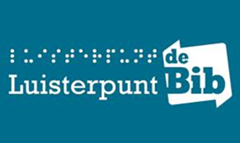 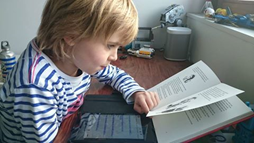 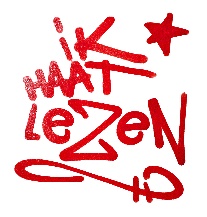 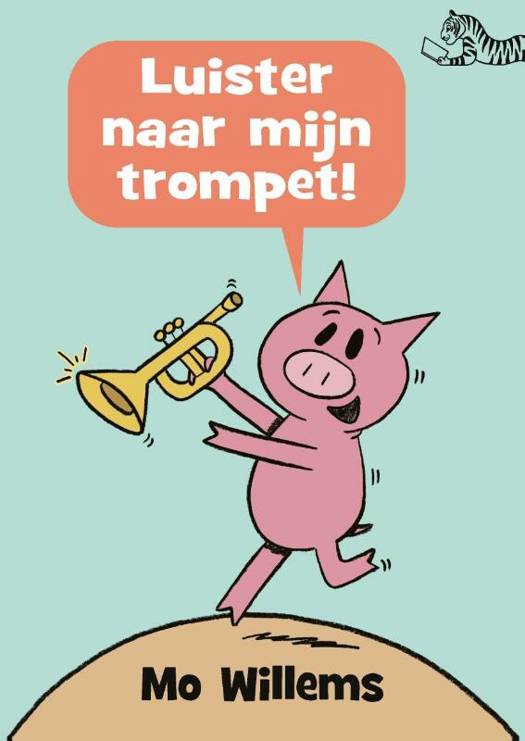 Luister naar mijn trompet!Mo Willems (6-8 jaar).Bekroond in groep 2.Biggie speelt trots op haar nieuwe trompet voor haar beste vriend, olifant Olaf. Ze is heel benieuwd wat hij ervan vindt. Maar het klinkt afschuwelijk! Moet Olaf dat eerlijk aan Biggie vertellen?Speelduur: 0:05. Boeknummer: 29652.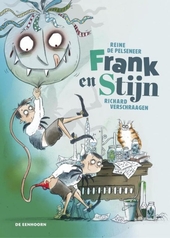 Frank en Stijn.Reine De Pelseneer (6-8 jaar).Bekroond in groep 3.Frank en Stijn zijn tweelingbroers. Ze wonen met hun ouders in een oud kasteel. Iedereen vindt hen maar raar. Voor het halloweenfeest op school bedenken ze een superplan om indruk te maken op hun klasgenoten.Speelduur: 1:35. Boeknummer: 29643.In braille: 3 braillebanden. Boeknummer: 17563.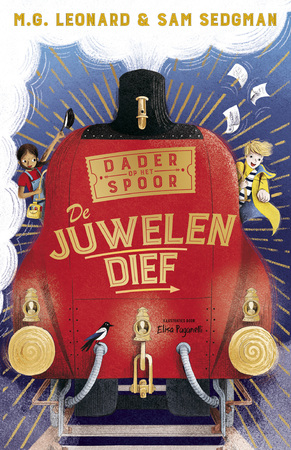 De juwelendief.M.G. Leonard (9-11 jaar).Bekroond in groep 4.Alex moet met zijn oom mee op een saaie treinreis door Engeland. Het wordt onverwacht een spannende tocht als hij een verstekeling ontdekt, Lenny. Dan wordt een kostbaar juweel gestolen en wordt Lenny verdacht. Alex is vastbesloten zijn vriendin te helpen en de echte dader te ontmaskeren.Speelduur: 6:11. Boeknummer: 304083.In braille: 10 braillebanden. Boeknummer: 46130. 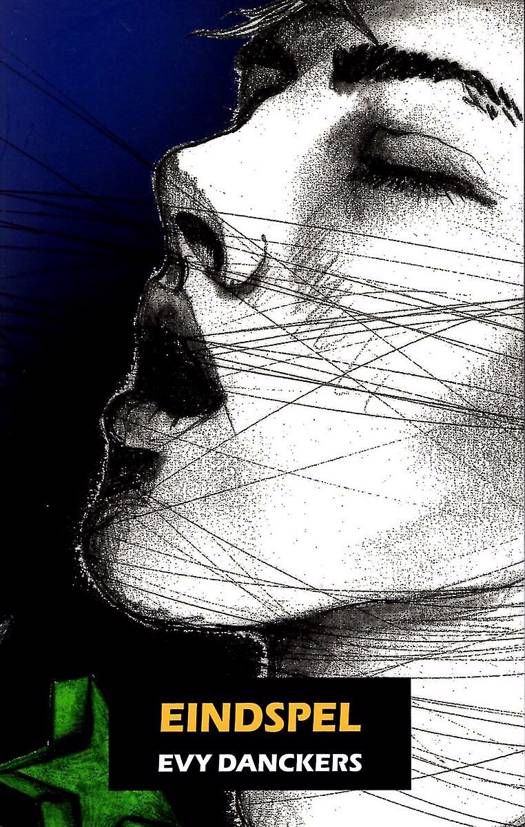 Eindspel.Evy Danckers (12-14 jaar).Bekroond in groep 5.In het jaar 2084 krijgt Jasper opdracht zich te melden bij de Fabriek. Hij moet zijn mobiele device inleveren en een overall dragen. Wat gebeurt er eigenlijk in de Fabriek? En hoe is het om offline zonder sociale media door het leven te gaan?Speelduur: 3:39. Boeknummer: 29555.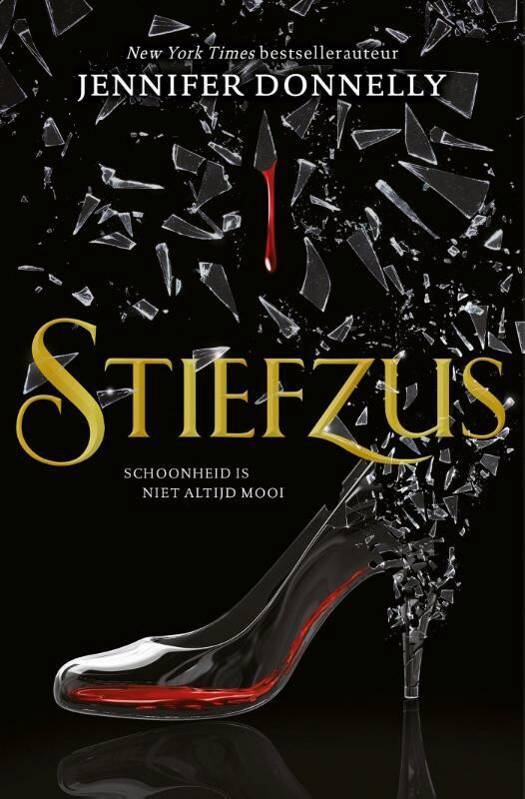 Stiefzus.Jennifer Donnelly (vanaf 15 jaar).Bekroond in groep 6.Isabelle, de jongste stiefzus van Assepoester, staat op het punt om een knappe prins te trouwen. Ze wilde net zo knap en lief zijn als Assepoester, maar dat maakte haar juist gemeen en jaloers. Ze heeft nog een kans om haar lot te veranderen.Speelduur: 12:49. Boeknummer: 29006.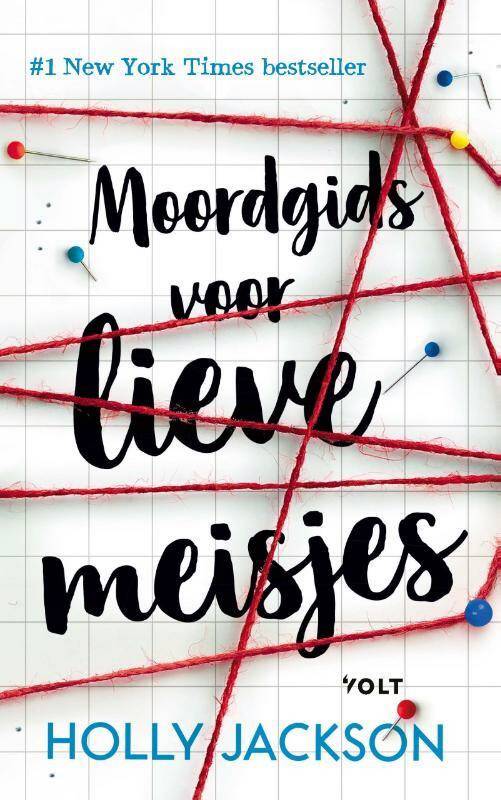 Moordgids voor lieve meisjes.Holly Jackson (vanaf 15 jaar).Bekroond in groep 7.Vijf jaar geleden verdween in een Engels dorp de 17-jarige Andie Bell. Vlak daarna bekent haar vriendje Sal dat hij haar heeft vermoord en pleegt zelfmoord. Andie's lichaam wordt echter nooit gevonden. Pip  heeft altijd geloofd dat Sal onschuldig is. Ze besluit haar profielwerkstuk over de zaak schrijven, maar lukt dat zonder zelf gevaar te lopen?Speelduur: 12:42. Boeknummer: 30177.